Lampiran 1 SilabusMata Pelajaran	: MatematikaStatuan Pendidikan	: SMP/MTsKelas/Semester	: VIII/GenapTahun Pelajaran	: 2021/2022Kompetensi Inti:KI1 dan KI2: Menghargai dan menghayati ajaran agama yang dianutnya serta Menghargai dan menghayati perilaku jujur, disiplin, santun, percaya diri, peduli, dan bertanggung jawab dalam berinteraksi secara efektif sesuai dengan perkembangan anak di lingkungan, keluarga, sekolah, masyarakat dan lingkungan alam sekitar, bangsa, negara, dan kawasan regional.KI3: Memahami dan menerapkan pengetahuan faktual, konseptual, prosedural, dan metakognitif pada tingkat teknis dan spesifik sederhana berdasarkan rasa ingin tahunya tentang ilmu pengetahuan, teknologi, seni, budaya dengan wawasan kemanusiaan, kebangsaan, dan kenegaraan terkait fenomena dan kejadian tampak mata. KI4: Menunjukkan keterampilan menalar, mengolah, dan menyaji secara kreatif, produktif, kritis, mandiri, kolaboratif, dan komunikatif, dalam ranah konkret dan ranah abstrak sesuai dengan yang dipelajari di sekolah dan sumber lain yang sama dalam sudut pandang teori.Lampiran 2Rencana Pelaksanaan Pembelajaran(RPP)Sekolah		: SMP Negeri 1 Deli TuaMata pelajaran	: StatistikaKelas/Semester	: VIII/DuaAlokasi Waktu	: 3×40 Menit (2×pertemuan)A. Kompetensi IntiKI1 dan KI2: Menghargai dan menghayati ajaran agama yang dianutnya serta Menghargai dan menghayati perilaku jujur, disiplin, santun, percaya diri, peduli, dan bertanggung jawab dalam berinteraksi secara efektif sesuai dengan perkembangan anak di lingkungan, keluarga, sekolah, masyarakat dan lingkungan alam sekitar, bangsa, negara, dan kawasan regional.KI3: Memahami dan menerapkan pengetahuan faktual, konseptual, prosedural, dan metakognitif pada tingkat teknis dan spesifik sederhana berdasarkan rasa ingin tahunya tentang ilmu pengetahuan, teknologi, seni, budaya dengan wawasan kemanusiaan, kebangsaan, dan kenegaraan terkait fenomena dan kejadian tampak mata.KI4: Menunjukkan keterampilan menalar, mengolah, dan menyaji secara kreatif, produktif, kritis, mandiri, kolaboratif, dan komunikatif, dalam ranah konkret dan ranah abstrak sesuai dengan yang dipelajari disekolah dan sumber lain yang sama dalam sudut pandang teori. B. Kompetensi Dasar Dan Indkator Pencapaian KompetensiC. Tujuan PembelajaranSetelah mengikuti proses pembelajaran, peserta didik dapat:Menjelaskan contoh penyajian data dari berbagai sumber media koran, majalah, atau televiseMemahami cara menentukan rata-rata, median, modus, dan sebaran dataMenganalisis data berdasarkan ukuran pemusatan dan penyebaran dataMemahami cara mengambil keputusan dan membuat prediksi bersarkan analisis dan dataMenyajikan hasil pembelajaran tentang ukuran pemusatan dan penyebaran data serta cara mengambil keputusan dan membuat prediksiMenyelesaikan masalah yang berkaitan dengan ukuran pemusatan dan penyebaran data serta cara mengambil keputusan dan membuat prediksiD. Materi Pembelajaran1. Materi Pembelajaran RegulerStatistika:Rata-rata, median, dan modusMengambil keputusan berdasarkan analisis dataE. Metode PembelajaranMetode Pembelajaran	: Diskusi dan Video based learningPendekatan		: SaintifikModel Pembelajaran	: Problrm Based LearningF. Media dan BahanVideo AnimasiLaptopPower PointInternetGambarG. Sumber Belajar1. As’ari, Abdur Rahman, dkk.. (2016). Matematika Jilid I untuk SMP Kelas VIII. Edisi Revisi 2016. Jakarta: Kementerian Pendidikan dan Kebudayaan.2. InternetH. Langah-Langkah PembelajaranLampiran  3 Lembar Validasi Ahli Media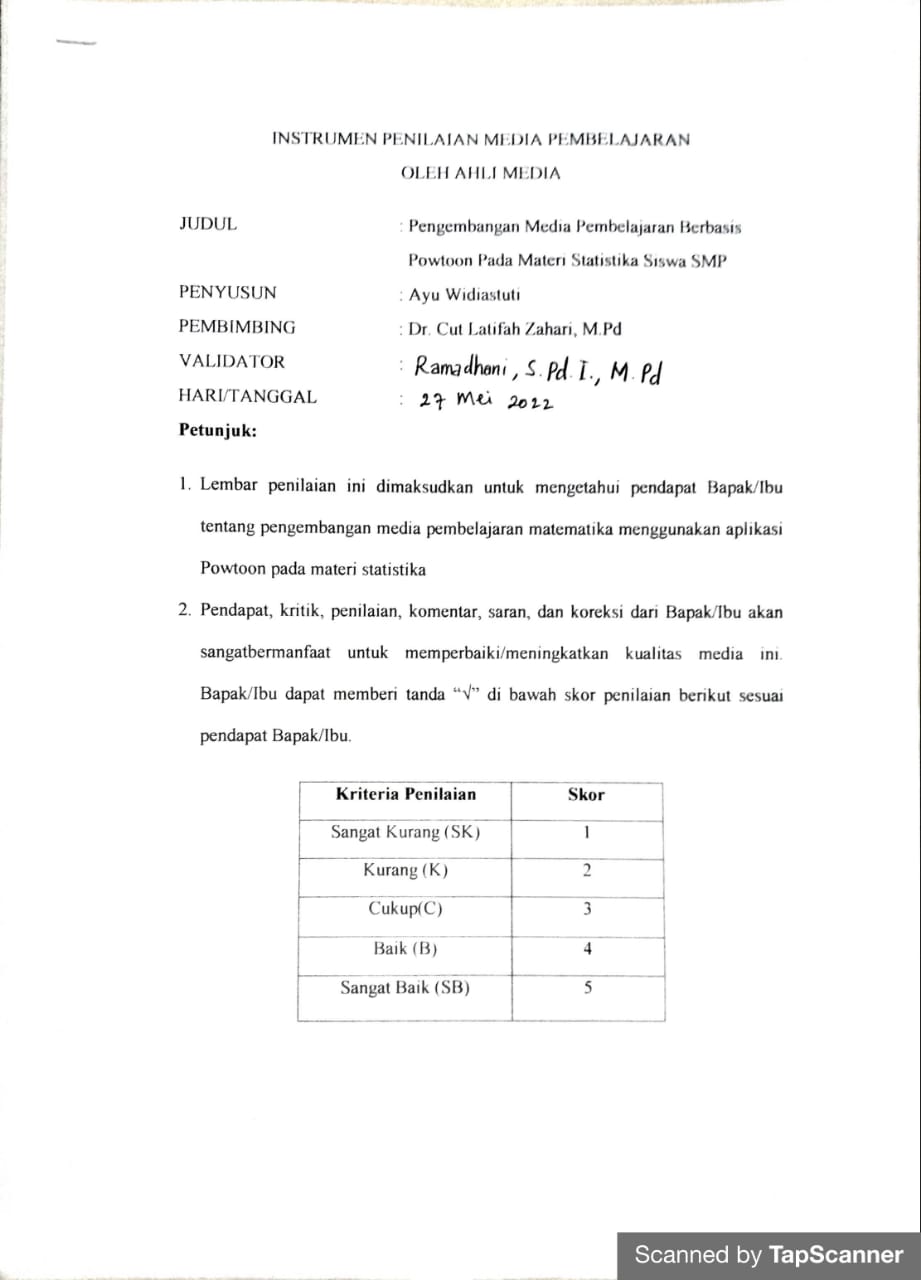 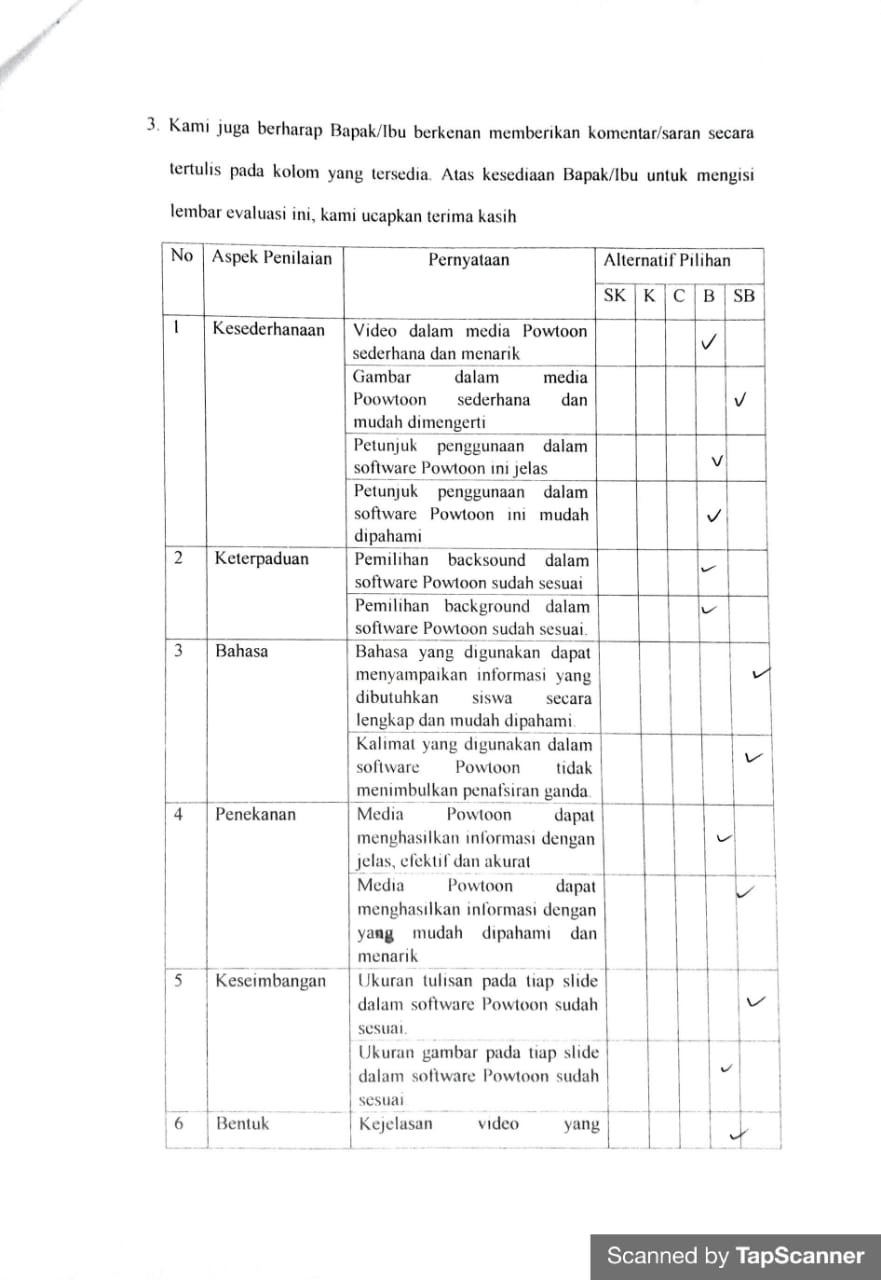 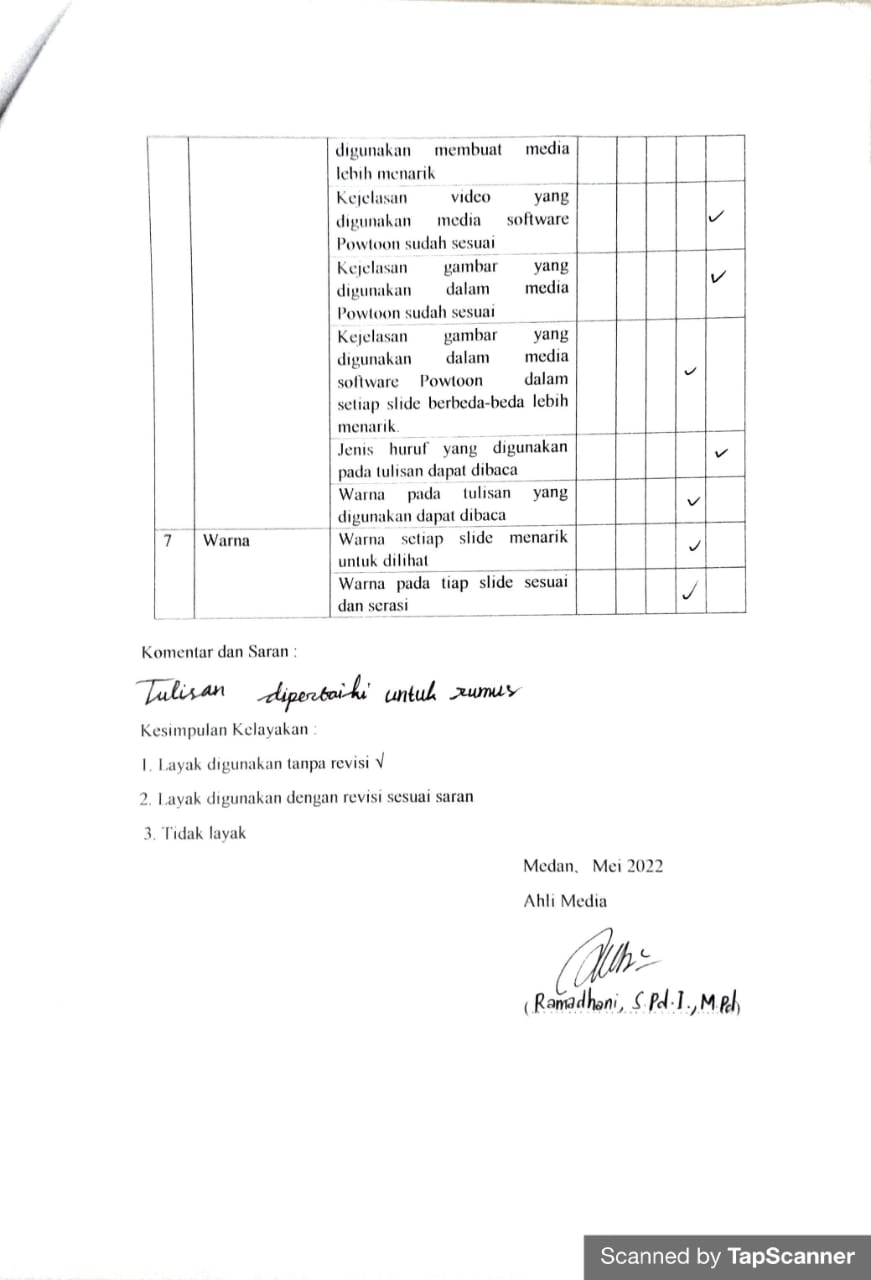 Lampiran 4 Lembar Validasi Ahli Media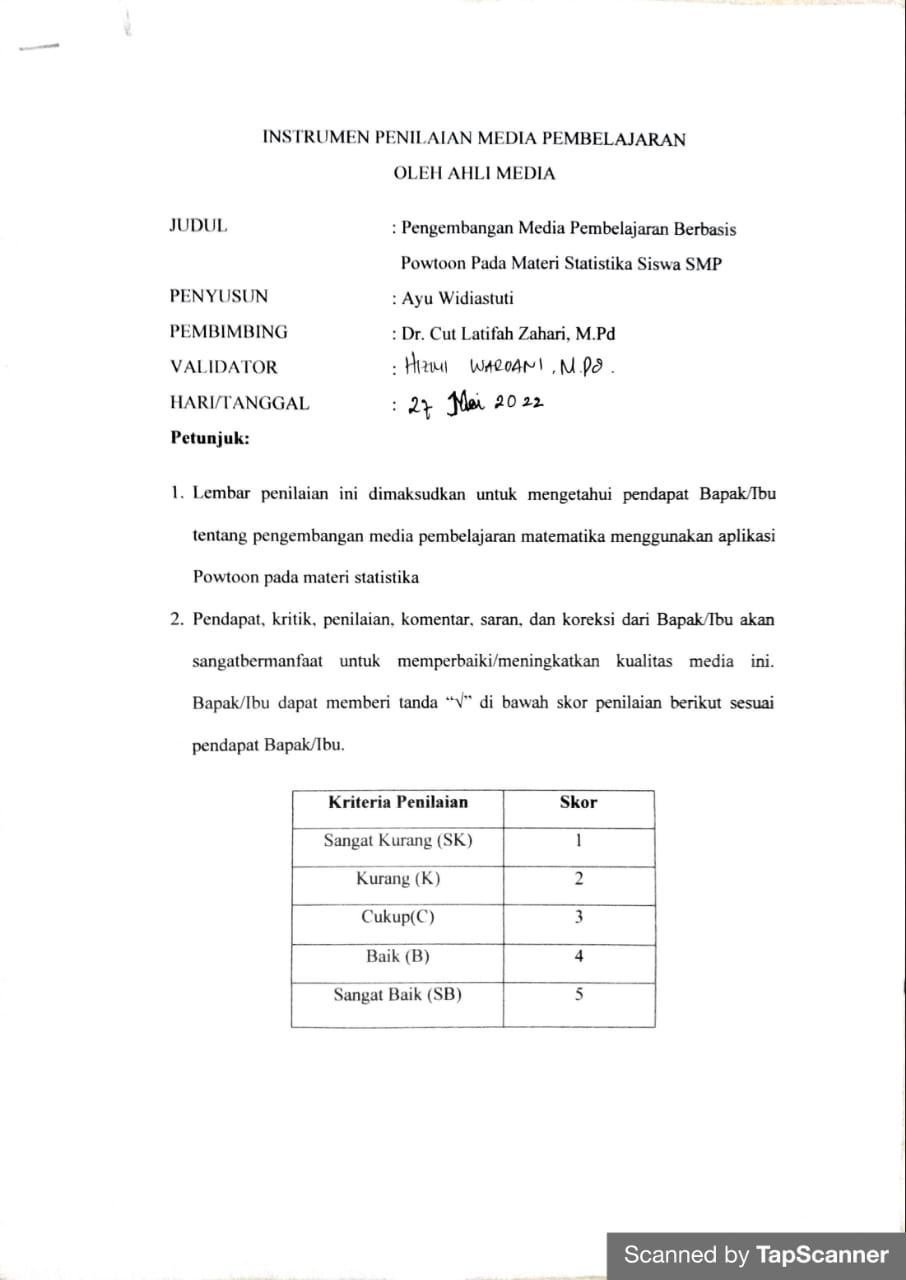 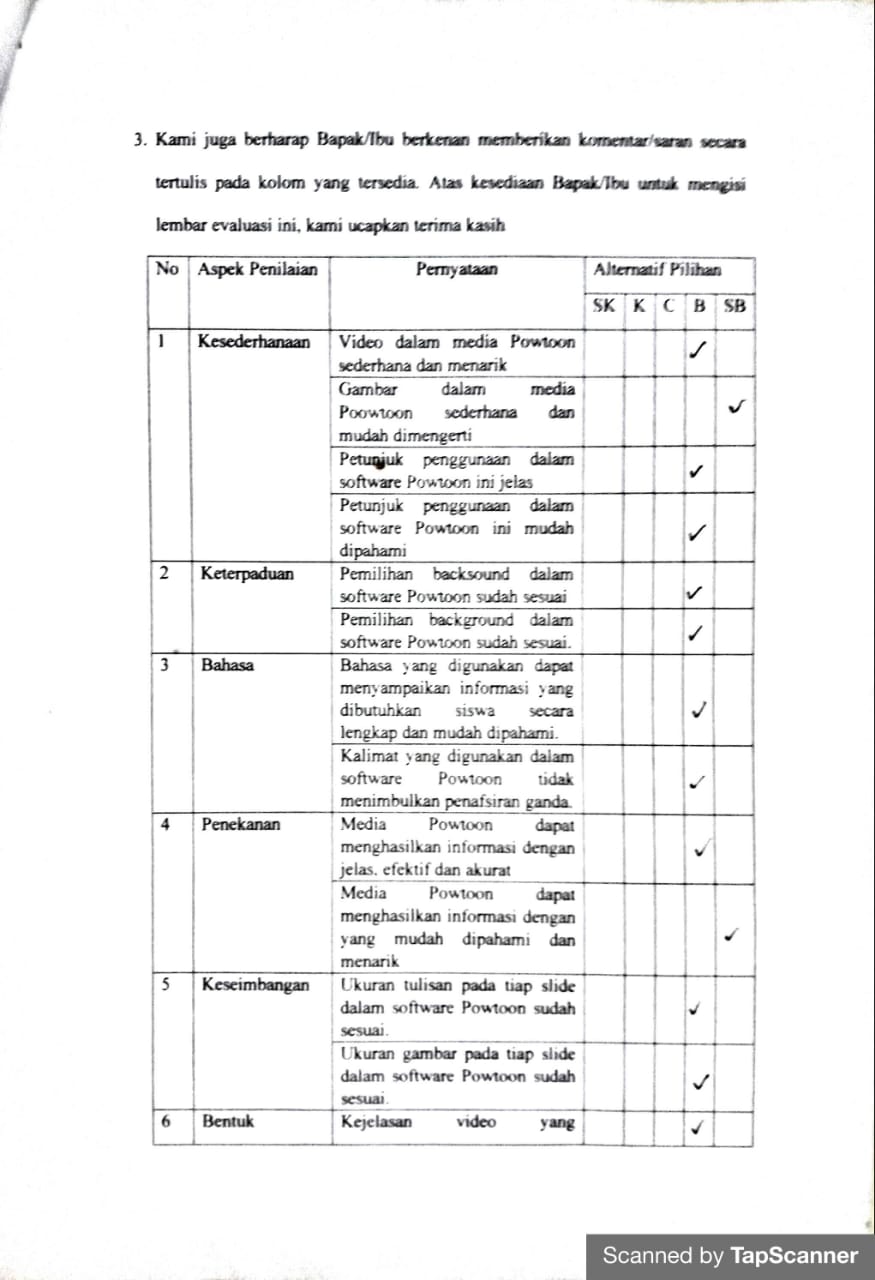 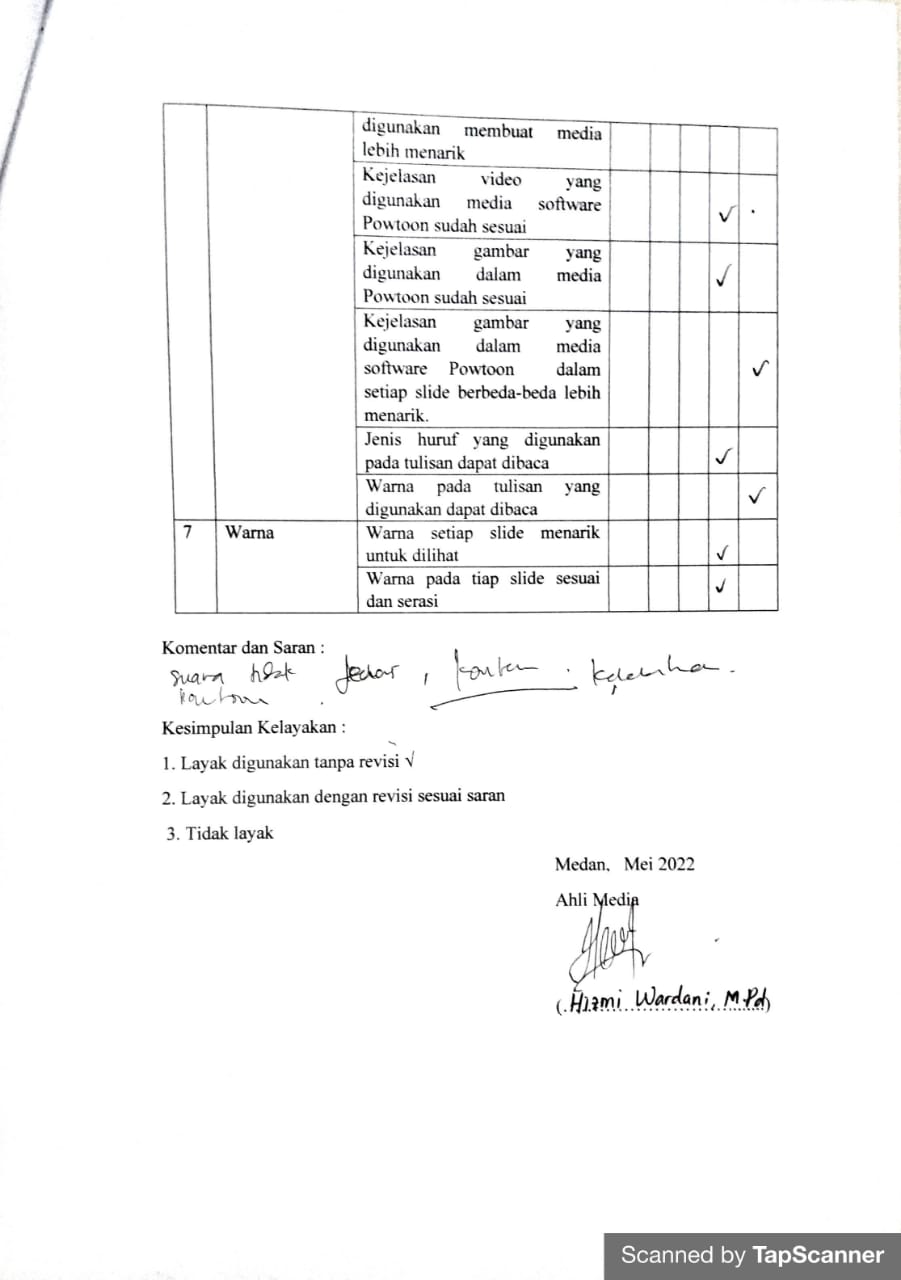 Lampiran 5 Lembar Validasi Ahli Materi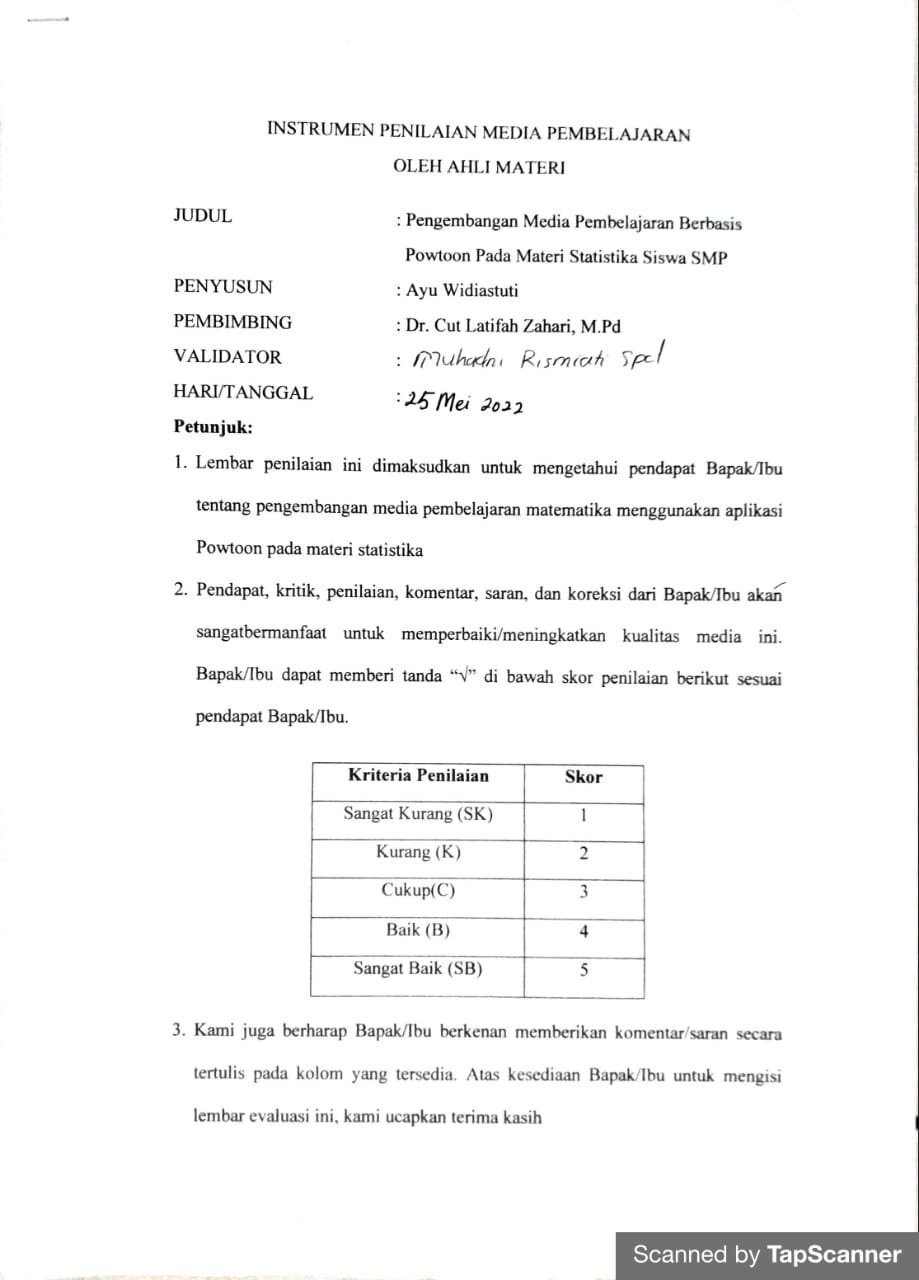 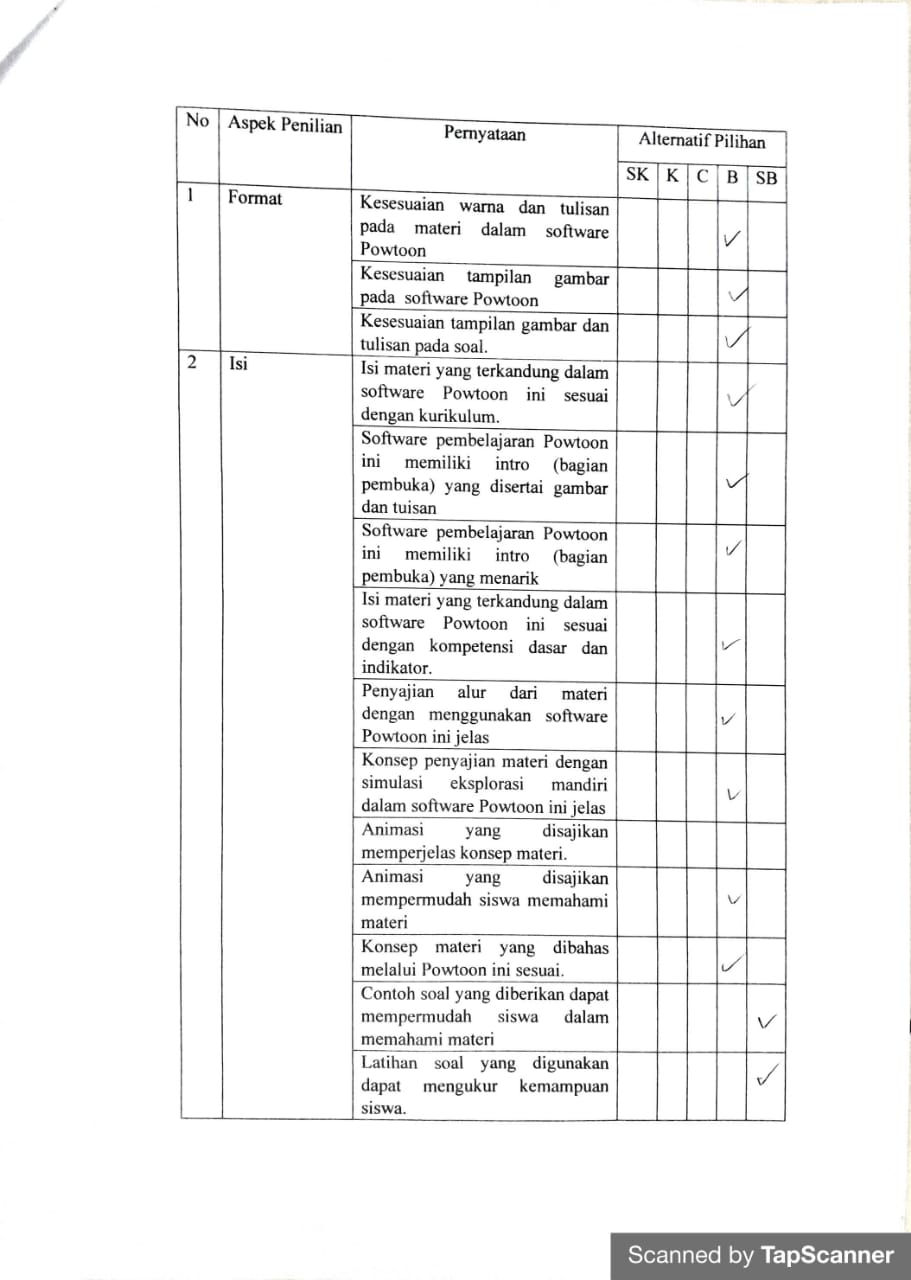 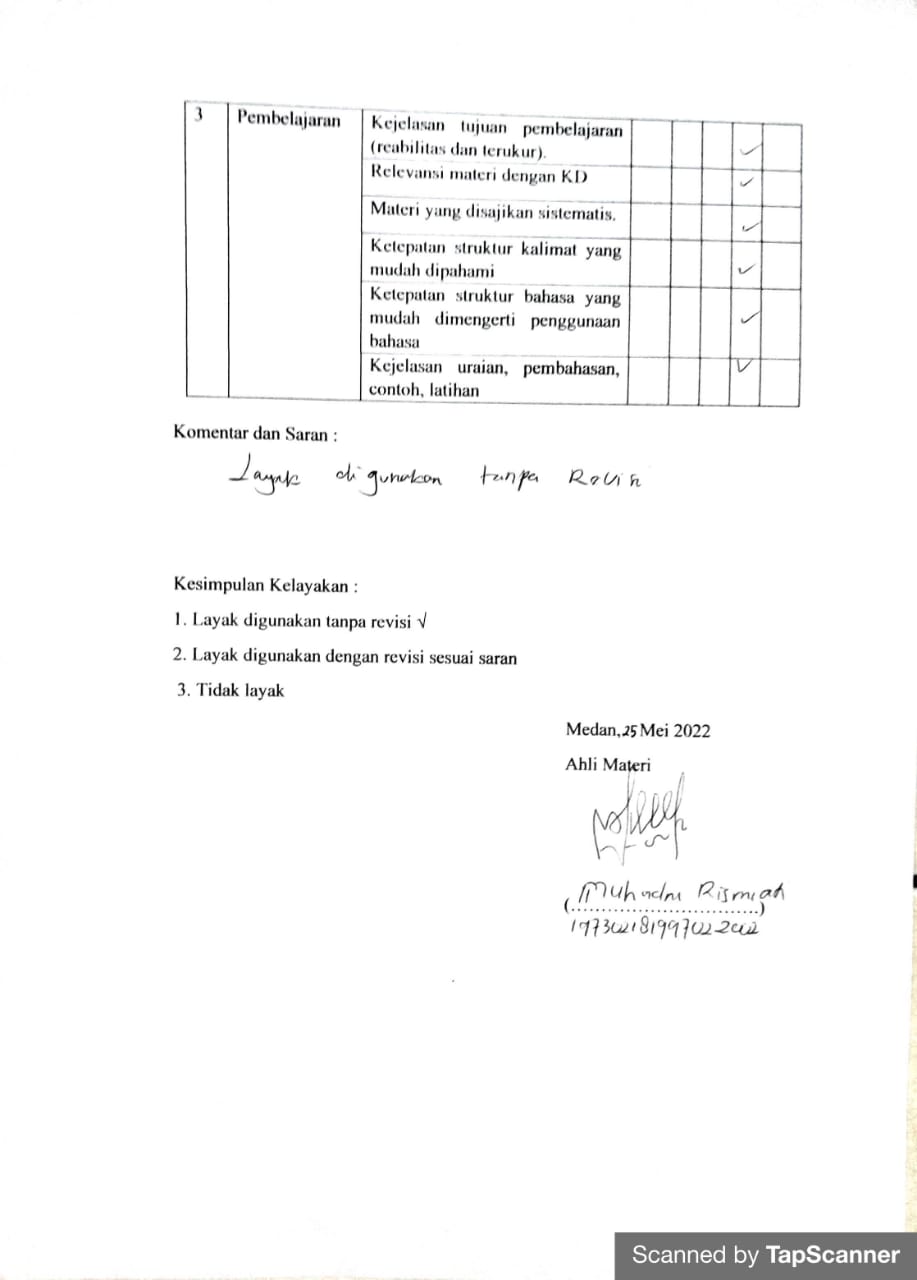 Lampiran 6 Lembar Validasi Ahli Materi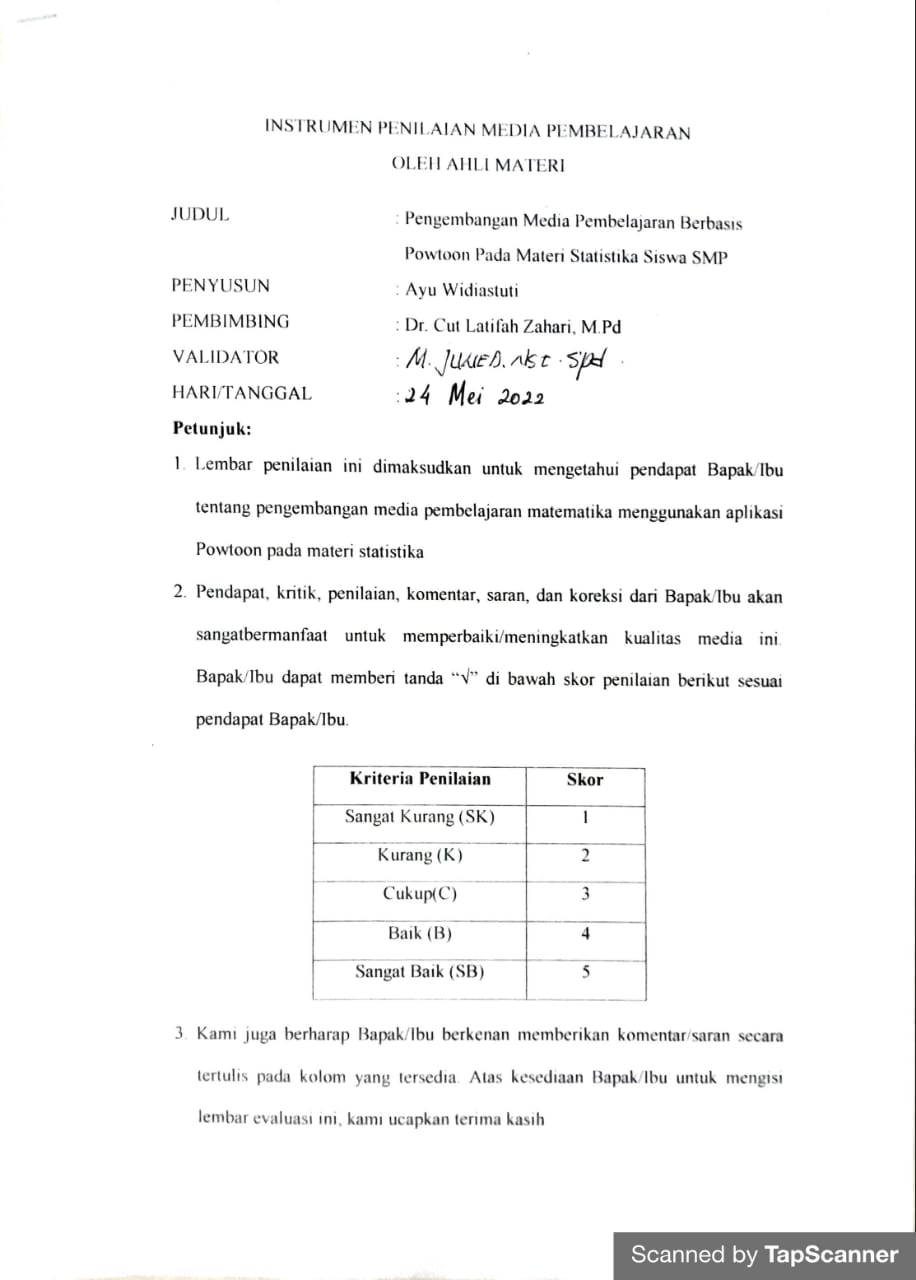 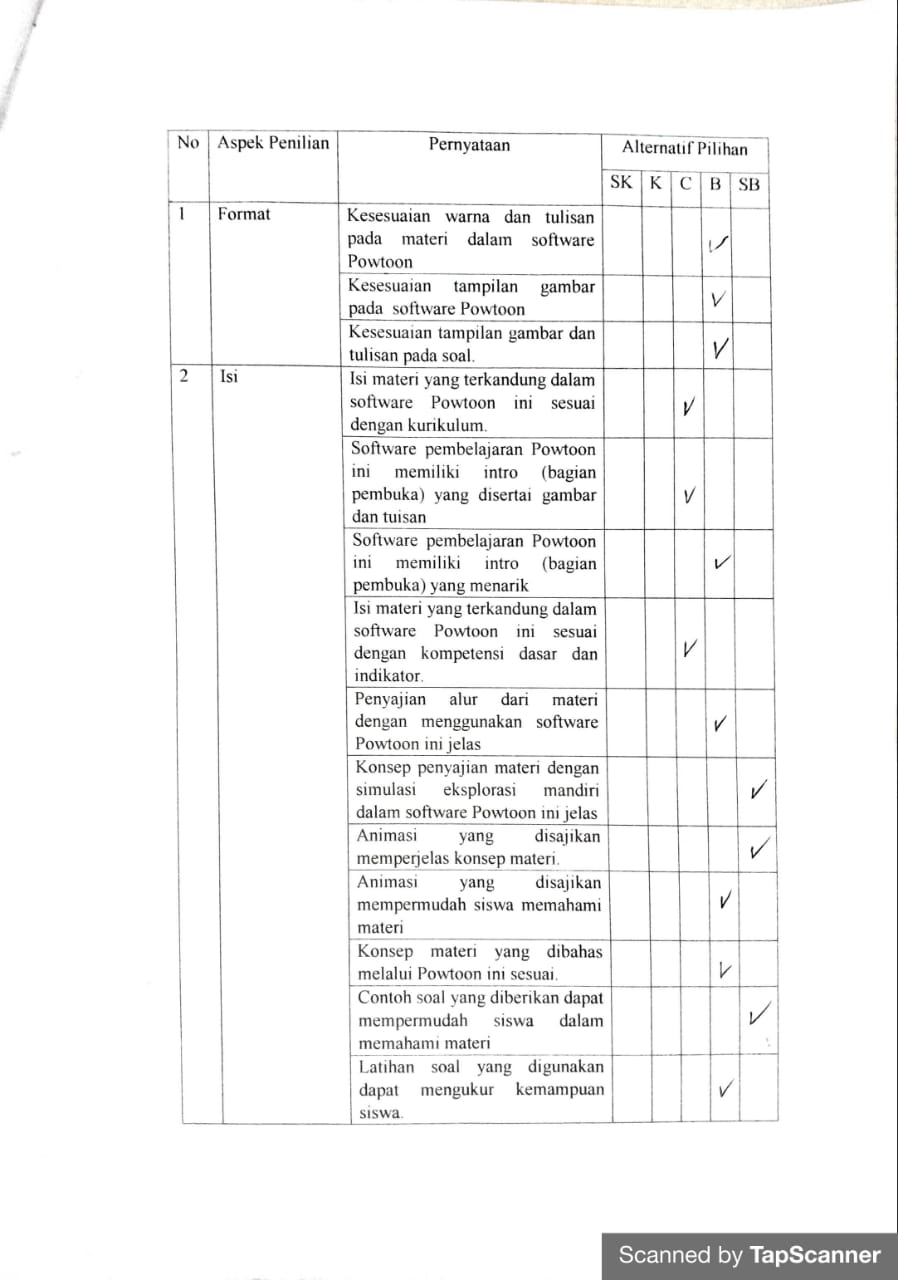 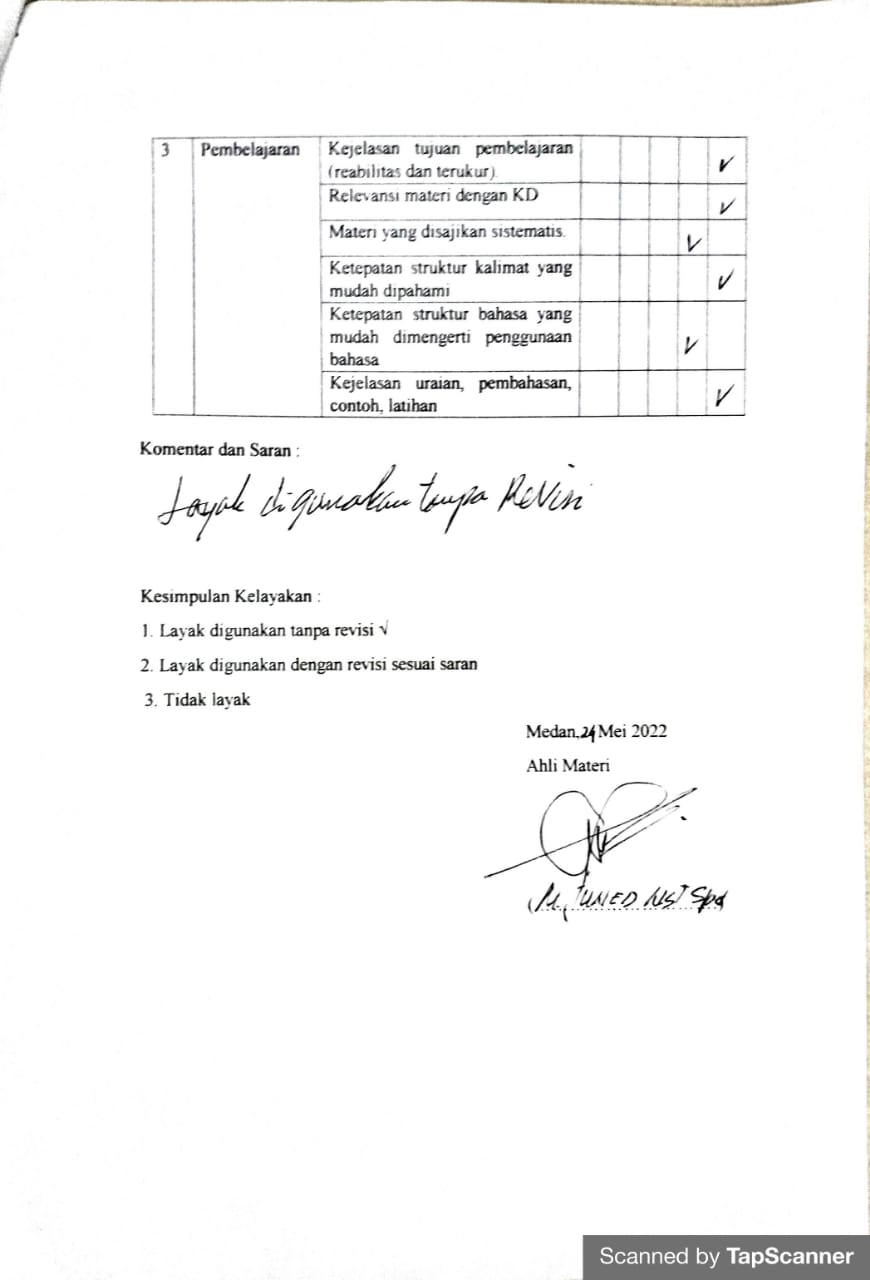 Lampiran 7Skor Oleh Validator Aspek KesederhanaanKeterangan:V1 : Validator 1V2 : Validator 2P1 : Pertanyaan 1P2 : Pertanyaan 2P3 : Pertanyaan 3P4 : Pertanyaan 4Menghitung kriteria skor Aspek Kesederhanaan:Skor Maksimal = 5 Skor Minimal = 0 Mi = Sbi = Interval Skor :X > Mi + 1,8 SBi X > 10 + 1,8 (3,33)X > 15,994Mi + 0,6 SBi  x  Mi + 1,8 SBi10 + 0,6 (3,33)  x  15,99411,998  x  15,994Mi – 0,6 SBi  x  Mi + 0,6 SBi10 – 0,6 (3,33)  x  11,9988,002  x  11,998Mi – 1,8 SBi  x  Mi – 0,6 SBi10 – 1,8 (3,33)  x  8,0024,006  x  8,002Kriteria SkorMenghitung Nilai Persentase Aspek Kesederhanaan: Lampiran 8Skor Validator Aspek KeterpaduanKeterangan:V1 : Validator 1V2 : Validator 2P1 : Pertanyaan 1P2 : Pertanyaan 2Menghitung kriteria skor Aspek Keterpaduan:Skor Maksimal = 5 Skor Minimal = 0 Mi = Sbi = Interval Skor :X > Mi + 1,8 SBi X > 5 + 1,8 (1,66)X > 7,988Mi + 0,6 SBi  x  Mi + 1,8 SBi5 + 0,6 (1,66)  x  7,9885,996  x  7,988Mi – 0,6 SBi  x  Mi + 0,6 SBi5 – 0,6 (1,66)  x  5,9964,004  x  5,996Mi – 1,8 SBi  x  Mi – 0,6 SBi5 – 1,8 (1,66)  x  4,0042,012  x  4,004Kriteria SkorMenghitung Nilai Persentase Aspek Keterpaduan: Lampiran 9Skor Validator Aspek BahasaKeterangan:V1 : Validator 1V2 : Validator 2P1 : Pertanyaan 1P2 : Pertanyaan 2Menghitung kriteria skor Aspek Bahasa:Skor Maksimal = 5 Skor Minimal = 0 Mi = Sbi = Interval Skor :X > Mi + 1,8 SBi X > 5 + 1,8 (1,66)X > 7,988Mi + 0,6 SBi  x  Mi + 1,8 SBi5 + 0,6 (1,66)  x  7,9885,996  x  7,988Mi – 0,6 SBi  x  Mi + 0,6 SBi5 – 0,6 (1,66)  x  5,9964,004  x  5,996Mi – 1,8 SBi  x  Mi – 0,6 SBi5 – 1,8 (1,66)  x  4,0042,012  x  4,004Kriteria SkorMenghitung Nilai Persentase Aspek Bahasa: Lampiran 10Skor Validator Aspek PenekananKeterangan:V1 : Validator 1V2 : Validator 2P1 : Pertanyaan 1P2 : Pertanyaan 2Menghitung kriteria skor Aspek Penekanan:Skor Maksimal = 5 Skor Minimal = 0 Mi = Sbi = Interval Skor :X > Mi + 1,8 SBi X > 5 + 1,8 (1,66)X > 7,988Mi + 0,6 SBi  x  Mi + 1,8 SBi5 + 0,6 (1,66)  x  7,9885,996  x  7,988Mi – 0,6 SBi  x  Mi + 0,6 SBi5 – 0,6 (1,66)  x  5,9964,004  x  5,996Mi – 1,8 SBi  x  Mi – 0,6 SBi5 – 1,8 (1,66)  x  4,0042,012  x  4,004Kriteria SkorMenghitung Nilai Persentase Aspek Penekanan: Lampiran 11Skor Validator Aspek KeseimbanganKeterangan:V1 : Validator 1V2 : Validator 2P1 : Pertanyaan 1P2 : Pertanyaan 2Menghitung kriteria skor Aspek Keseimbangan:Skor Maksimal = 5 Skor Minimal = 0 Mi = Sbi = Interval Skor :X > Mi + 1,8 SBi X > 5 + 1,8 (1,66)X > 7,988Mi + 0,6 SBi  x  Mi + 1,8 SBi5 + 0,6 (1,66)  x  7,9885,996  x  7,988Mi – 0,6 SBi  x  Mi + 0,6 SBi5 – 0,6 (1,66)  x  5,9964,004  x  5,996Mi – 1,8 SBi  x  Mi – 0,6 SBi5 – 1,8 (1,66)  x  4,0042,012  x  4,004Kriteria SkorMenghitung Nilai Persentase Aspek keseimbanga: Lampiran 12Skor Oleh Validator Aspek BentukKeterangan:V1 : Validator 1V2 : Validator 2P1 : Pertanyaan 1P2 : Pertanyaan 2P3 : Pertanyaan 3P4 : Pertanyaan 4P5 : Pernyataan 5P6 : Pernyataan 6Menghitung kriteria skor Aspek Bentuk:Skor Maksimal = 5 Skor Minimal = 0 Mi = Sbi = Interval Skor :X > Mi + 1,8 SBi X > 15 + 1,8 (5)X > 24Mi + 0,6 SBi  x  Mi + 1,8 SBi15 + 0,6 (5)  x  2418  x  24Mi – 0,6 SBi  x  Mi + 0,6 SBi15 – 0,6 (5)  x  1812 x  18Mi – 1,8 SBi  x  Mi – 0,6 SBi15 – 1,8 (5)  x  126  x  12Kriteria SkorMenghitung Nilai Persentase Aspek Bentuk: Lampiran 13Skor Validator Aspek WarnaKeterangan:V1 : Validator 1V2 : Validator 2P1 : Pertanyaan 1P2 : Pertanyaan 2Menghitung kriteria skor Aspek Warna:Skor Maksimal = 5 Skor Minimal = 0 Mi = Sbi = Menghitung Nilai Persentase Aspek Warna: Lampiran 14Skor Oleh Validator Keseluruhan Aspek MediaKeterangan:V1 : Validator 1V2 : Validator 2P1 : Pertanyaan 1P2 : Pertanyaan 2Dst...Menghitung kriteria skor keseluruhan aspek :Skor Maksimal = 5 Skor Minimal = 0 Mi = Sbi = Interval Skor :X > Mi + 1,8 SBi X > 50 + 1,8 (16,66)X > 79,988Mi + 0,6 SBi  x  Mi + 1,8 SBi50 + 0,6 (16,66)  x  79,98859,996  x  79,988Mi – 0,6 SBi  x  Mi + 0,6 SBi50 – 0,6 (16,66)  x  59,99640,004  x  59,996Mi – 1,8 SBi  x  Mi – 0,6 SBi50 – 1,8 (16,66)  x  40,00420,002  x  40,004Kriteria SkorMenghitung Nilai Persentase Keseluruhan Aspek : Lampiran 15Skor Oleh Validator Aspek FormatKeterangan:V1 : Validator 1V2 : Validator 2P1 : Pertanyaan 1P2 : Pertanyaan 2P3 : Pernyataan 3Menghitung kriteria skor Aspek Format:Skor Maksimal = 5 Skor Minimal = 0 Mi = Sbi = Interval Skor :X > Mi + 1,8 SBi X > 7,5 + 1,8 (2,5)X > 12Mi + 0,6 SBi  x  Mi + 1,8 SBi7,5 + 0,6 (2,5)  x  129  x  12Mi – 0,6 SBi  x  Mi + 0,6 SBi7,5 – 0,6 (2,5)  x  96  x  9Mi – 1,8 SBi  x  Mi – 0,6 SBi7,5 – 1,8 (1,66)  x  63  x 6Kriteria SkorMenghitung Nilai Persentase Aspek Format: Lampiran 16Skor Oleh Validator Aspek IsiKeterangan:V1 : Validator 1V2 : Validator 2P1 : Pertanyaan 1P2 : Pertanyaan 2Dst..Menghitung kriteria skor Aspek Format:Skor Maksimal = 5 Skor Minimal = 0 Mi = Sbi = Interval Skor :X > Mi + 1,8 SBi X > 27,5 + 1,8 (9,2)X > 44,06Mi + 0,6 SBi  x  Mi + 1,8 SBi27,5 + 0,6 (9,2)  x  44,0633,02  x  44,06Mi – 0,6 SBi  x  Mi + 0,6 SBi27,5 – 0,6 (9,2)  x  33,0221,98  x  33,02Mi – 1,8 SBi  x  Mi – 0,6 SBi27,5 – 1,8 (9,2)  x  21,9810,94  x 21,98Kriteria SkorMenghitung Nilai Persentase Aspek Format: Lampiran 17Skor Oleh Validator Aspek PembelajaranKeterangan:V1 : Validator 1V2 : Validator 2P1 : Pertanyaan 1P2 : Pertanyaan 2P3 : Pertanyaan 3P4 : Pertanyaan 4P5 : Pernyataan 5P6 : Pernyataan 6Menghitung kriteria skor Aspek Pembelajaran:Skor Maksimal = 5 Skor Minimal = 0 Mi = Sbi = Interval Skor :X > Mi + 1,8 SBi X > 15 + 1,8 (5)X > 24Mi + 0,6 SBi  x  Mi + 1,8 SBi15 + 0,6 (5)  x  2418  x  24Mi – 0,6 SBi  x  Mi + 0,6 SBi15 – 0,6 (5)  x  1812 x  18Mi – 1,8 SBi  x  Mi – 0,6 SBi15 – 1,8 (5)  x  126  x  12Kriteria SkorMenghitung Nilai Persentase Aspek Pembelajaran: Lampiran 18Skor Oleh Validaro Keseluruhan Aspek MateriKeterangan:V1 : Validator 1V2 : Validator 2P1 : Pertanyaan 1P2 : Pertanyaan 2Dst...Menghitung kriteria skor keseluruhan aspek :Skor Maksimal = 5 Skor Minimal = 0 Mi = Sbi = Interval Skor :X > Mi + 1,8 SBi X > 50 + 1,8 (16,66)X > 79,988Mi + 0,6 SBi  x  Mi + 1,8 SBi50 + 0,6 (16,66)  x  79,98859,996  x  79,988Mi – 0,6 SBi  x  Mi + 0,6 SBi50 – 0,6 (16,66)  x  59,99640,004  x  59,996Mi – 1,8 SBi  x  Mi – 0,6 SBi50 – 1,8 (16,66)  x  40,00420,002  x  40,004Kriteria SkorMenghitung Nilai Persentase Keseluruhan Aspek : Lampiran 19SKOR RESPON SISWAKeterangan:P1 : Pertanyaan 1P2 : Pertanyaan 2P3 : Pertanyaan 3P4 : Pertanyaan 4Dst..Lampiran 20 DokumentasiDokumentasi Proses Wawancara Dengan Guru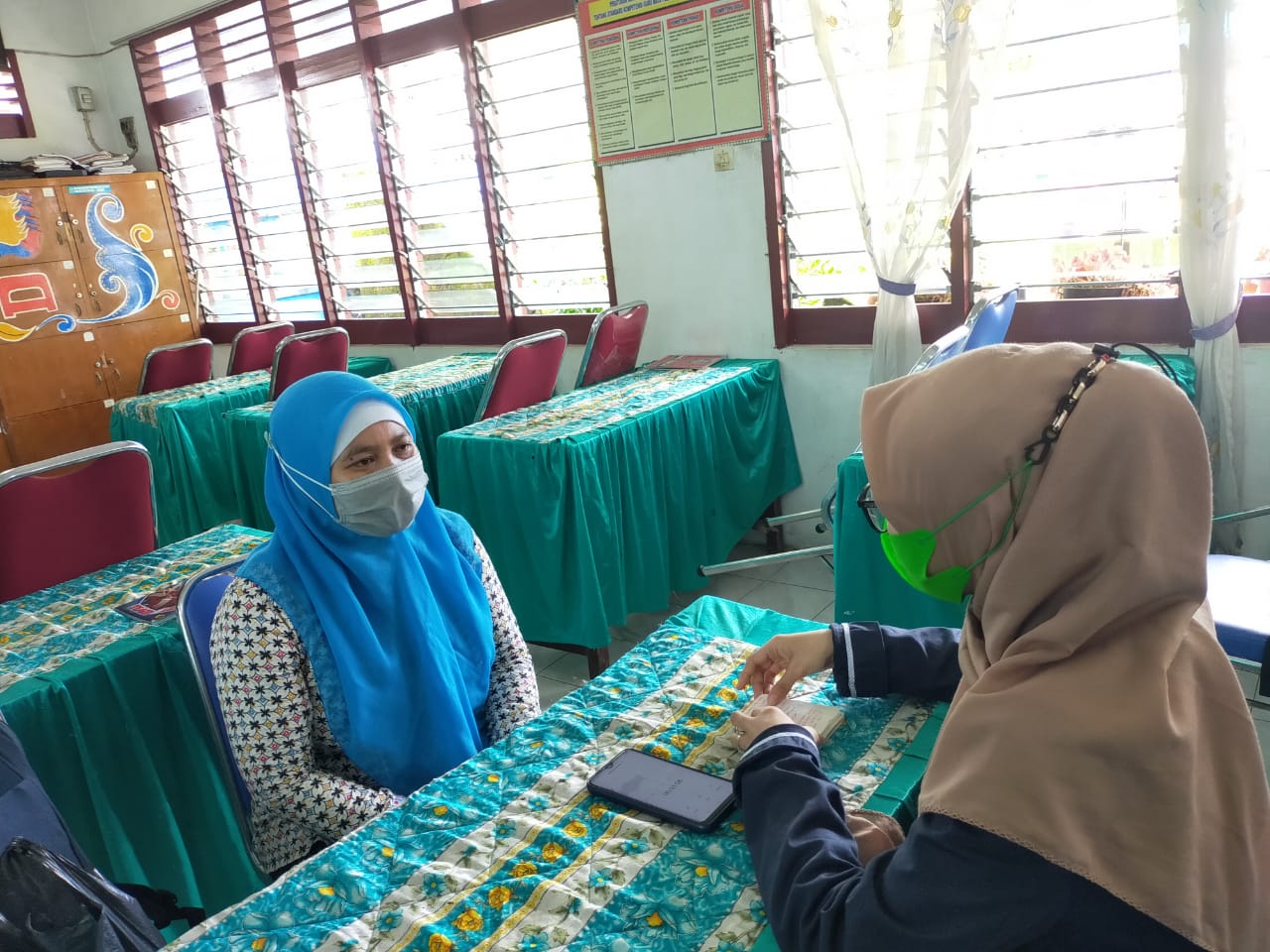 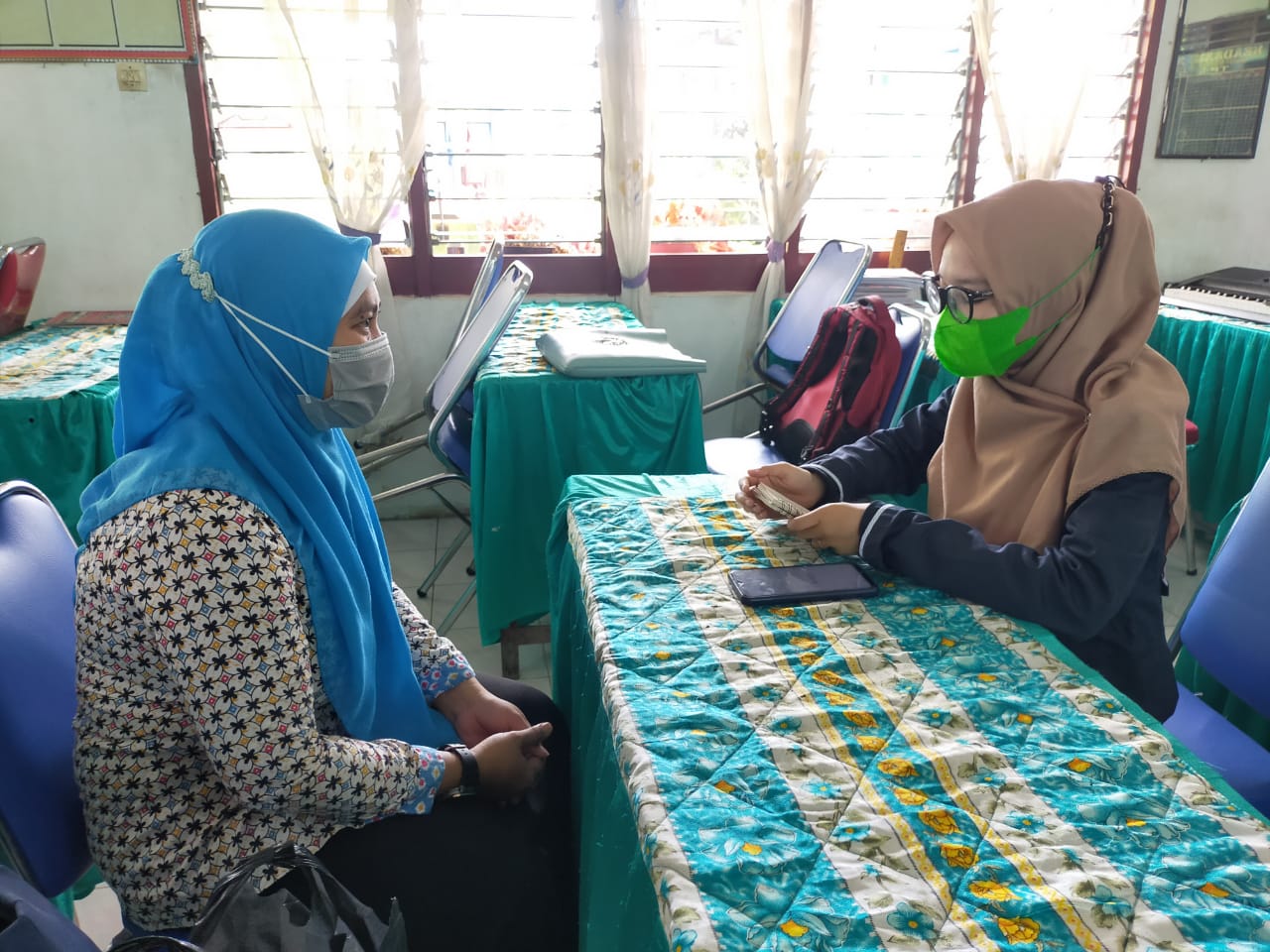 Dokumentasi Kegiatan PembelajaranPertemuan I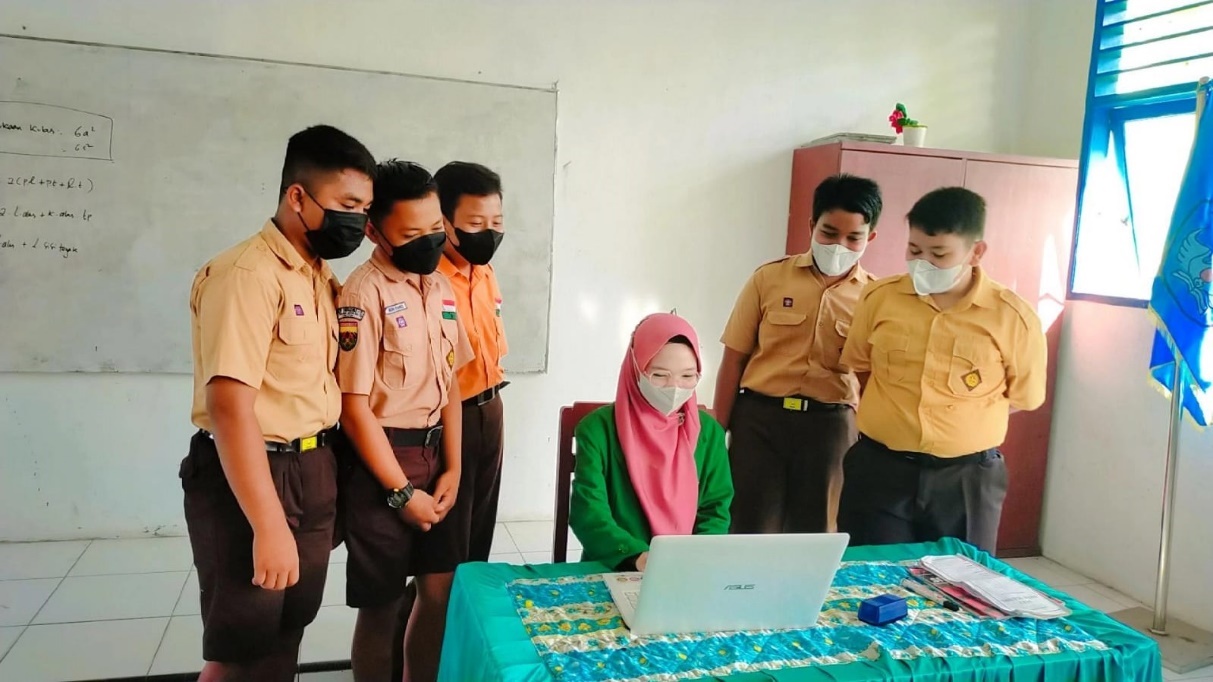 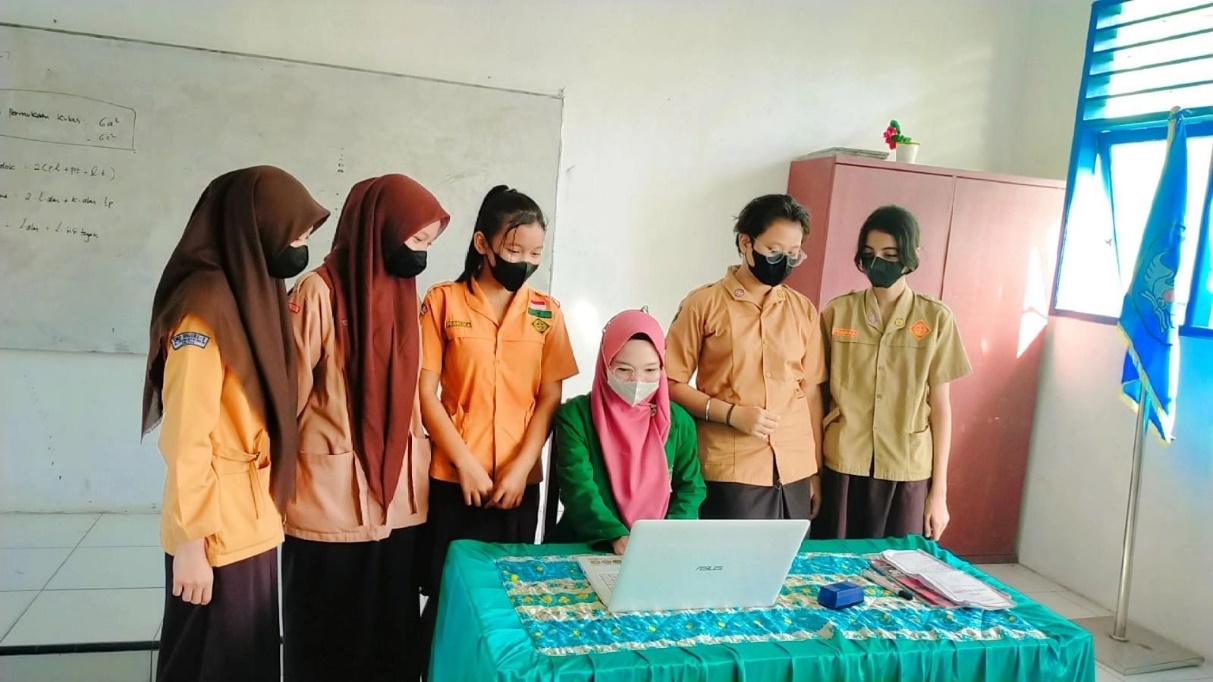 Pengenalan video animasi pembelajaran dengan powtoon pada siswa-siswi kelas VIII-3Pertemuan II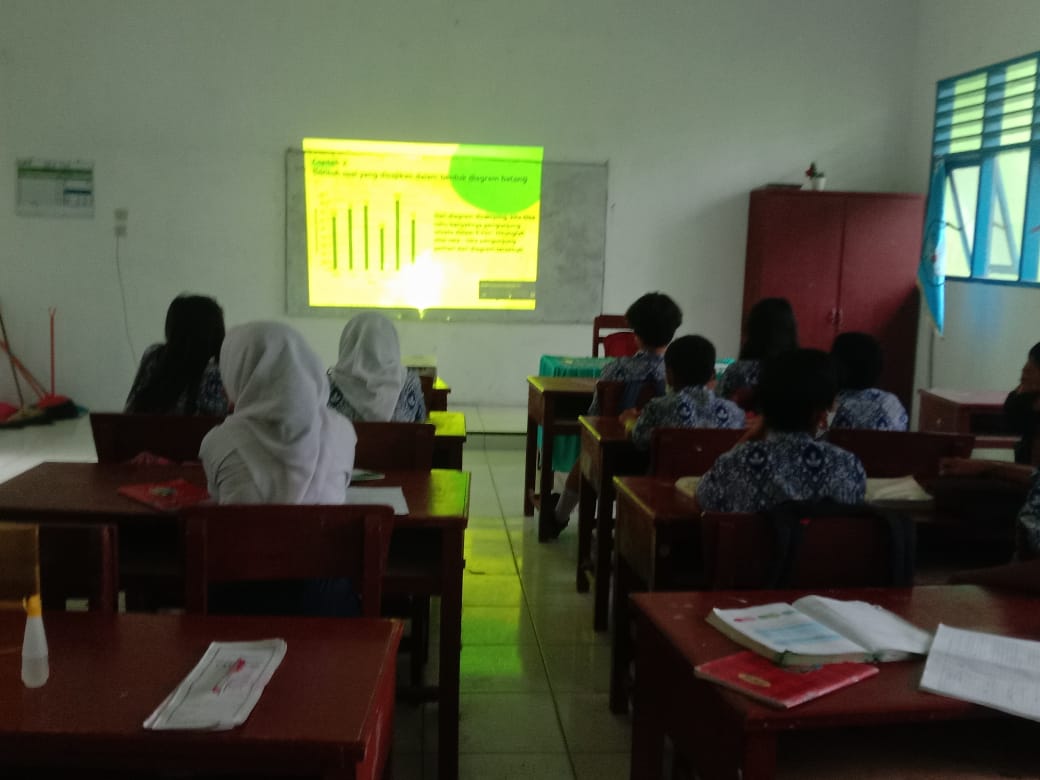 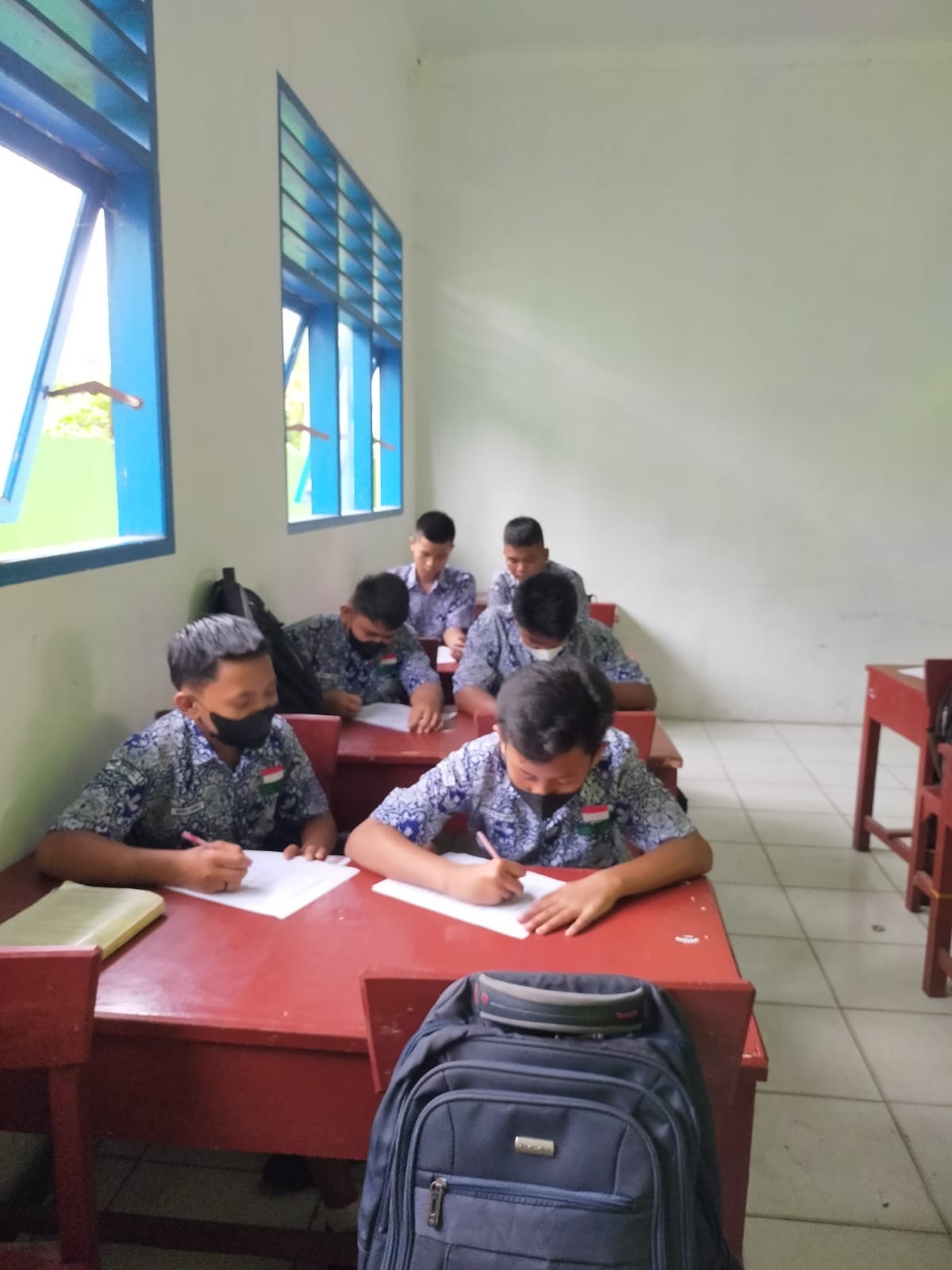 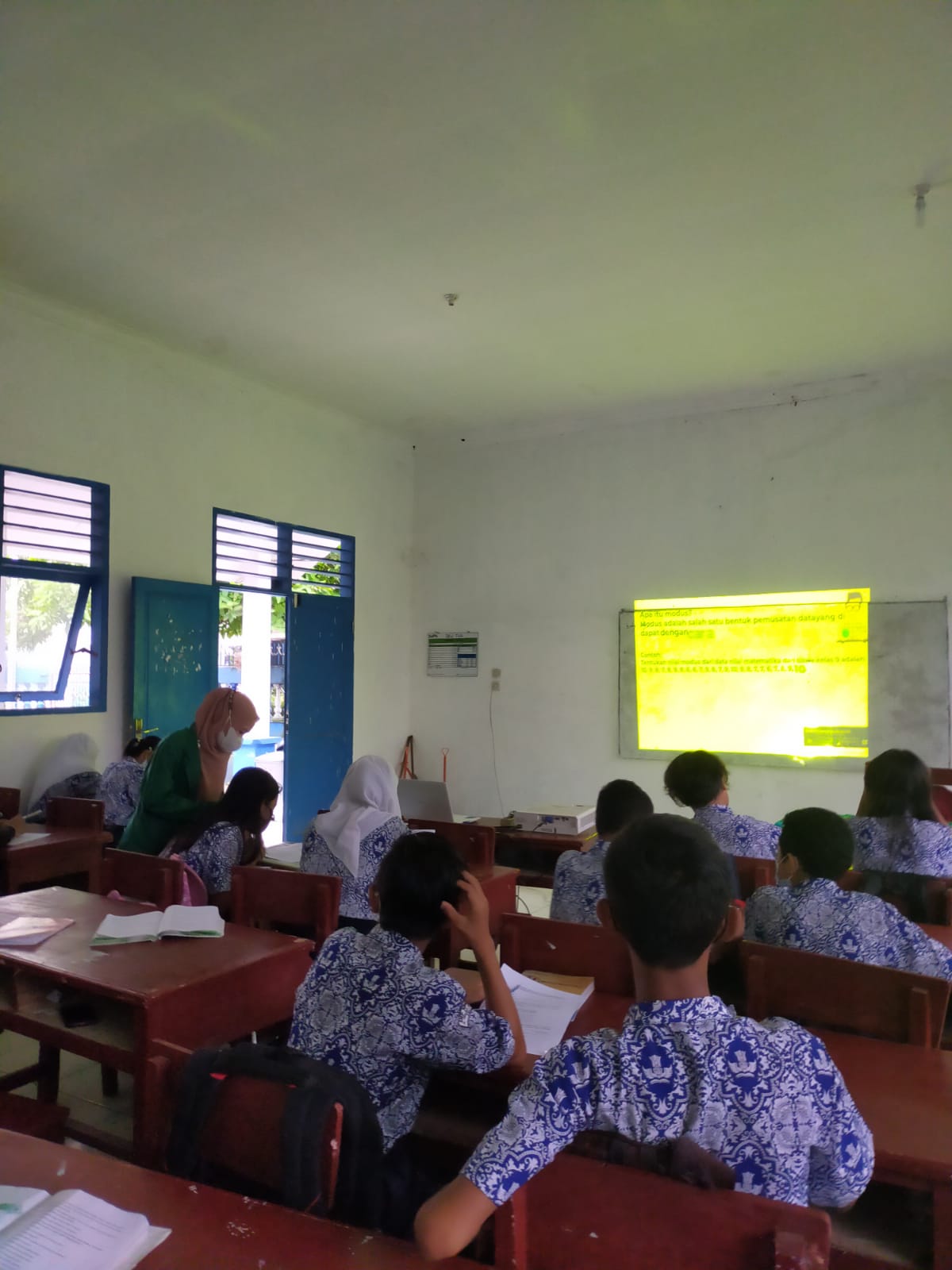 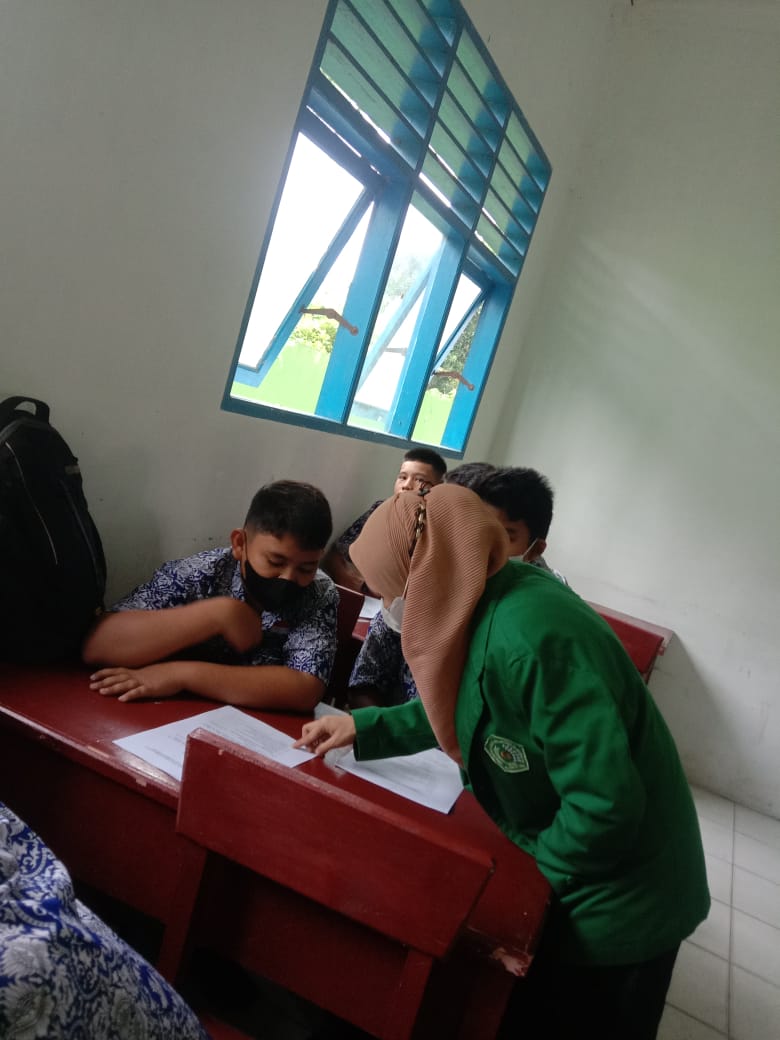 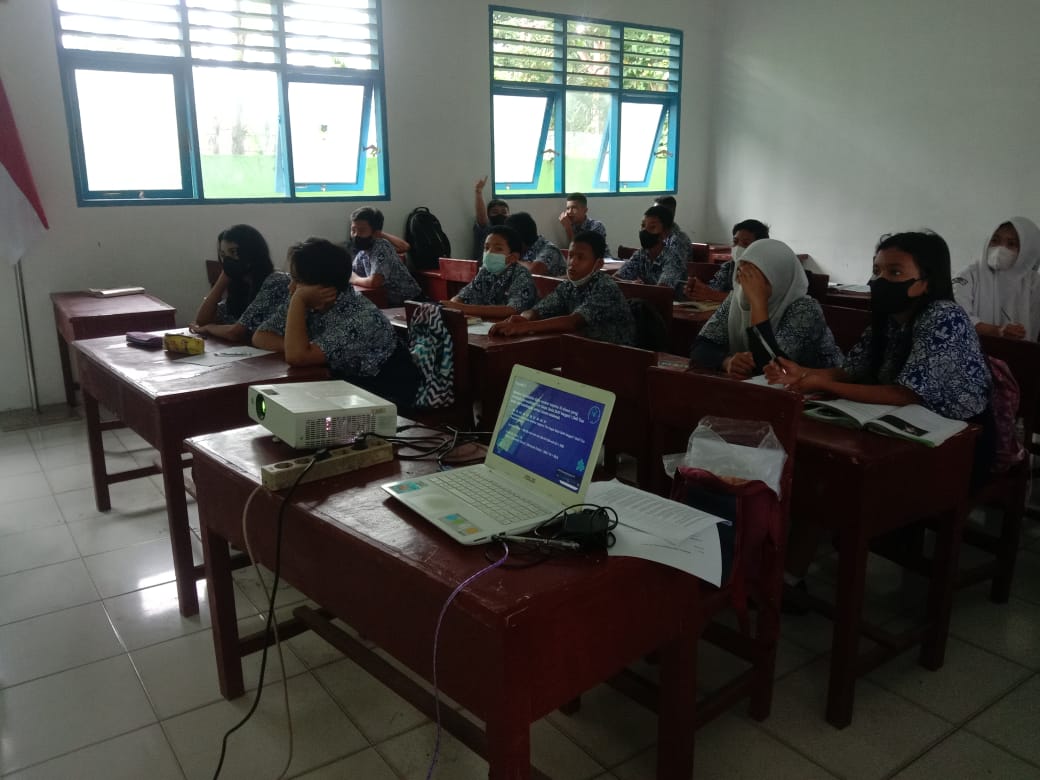 Dokumentasi tentang penerapan membuat video animasi dengan powtoon kepada Guru Matematika SMP Negeri 1 Deli Tua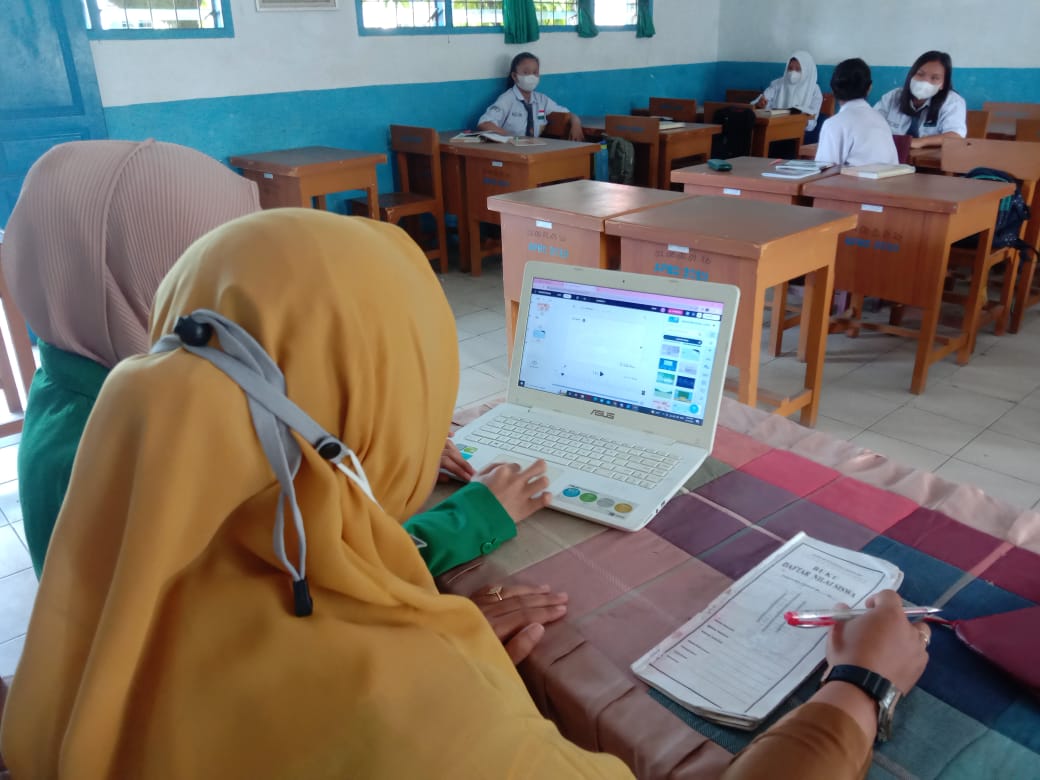 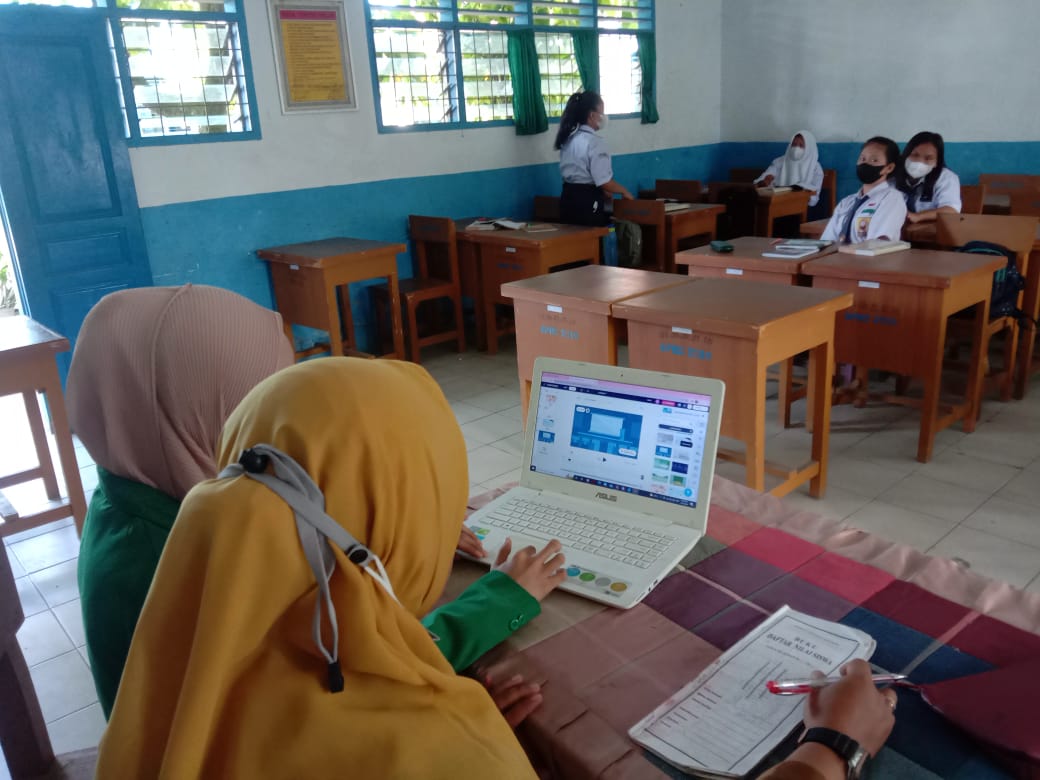 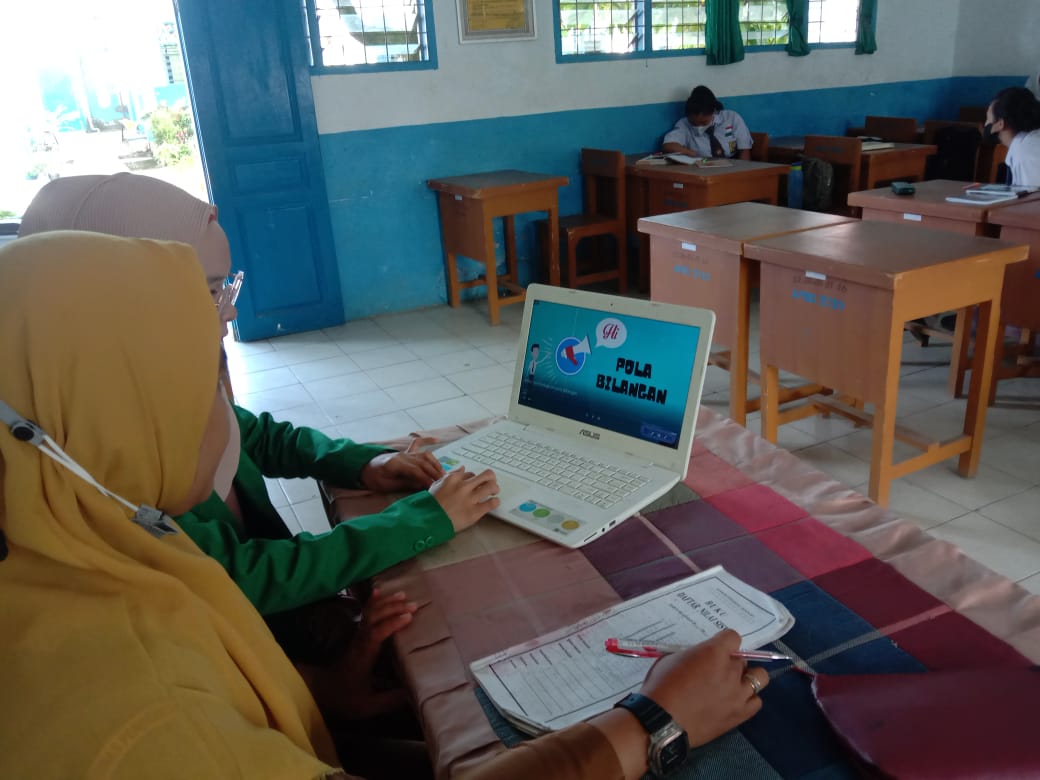 Lampiran 21 Form F.1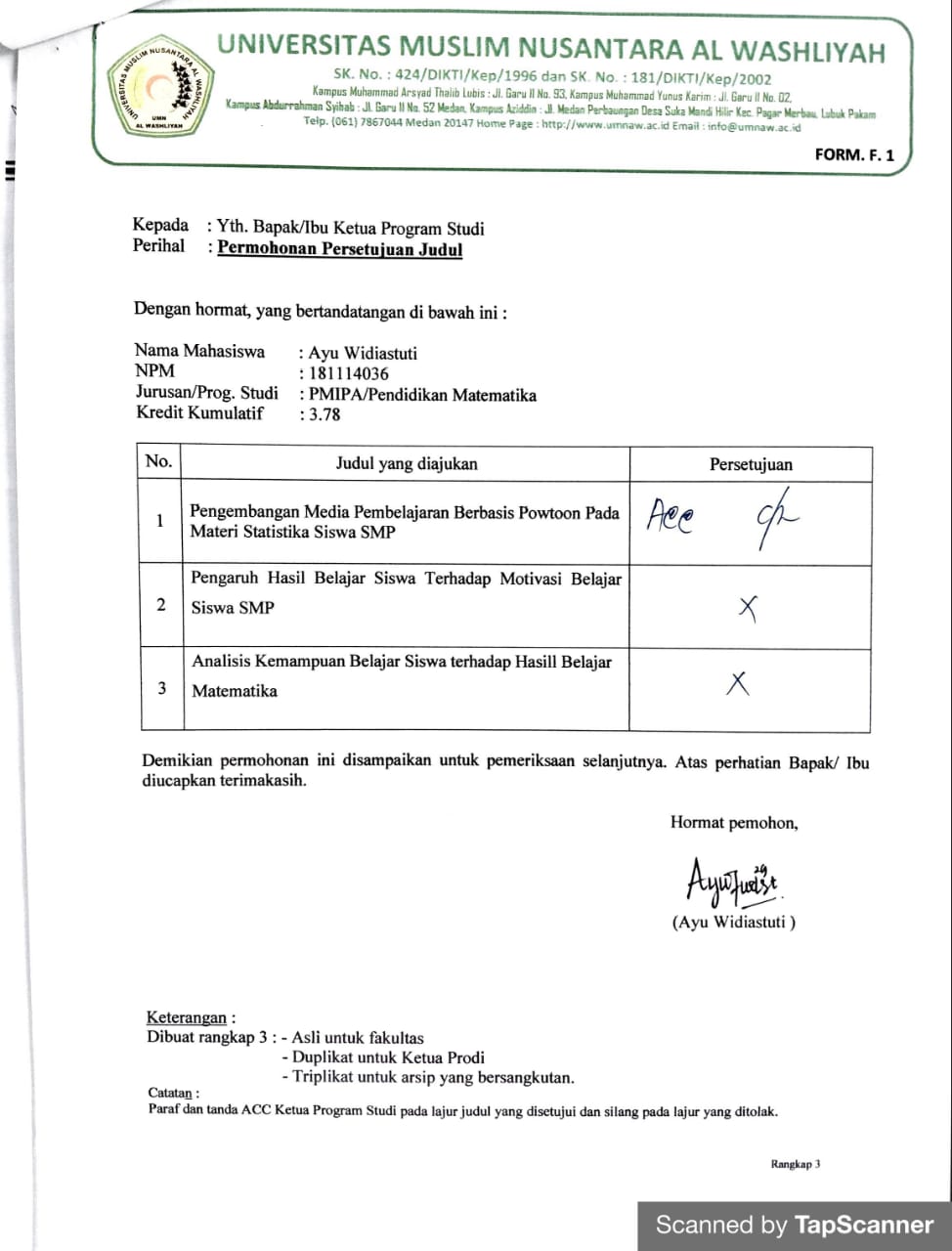 Lampiran 22 Form F.2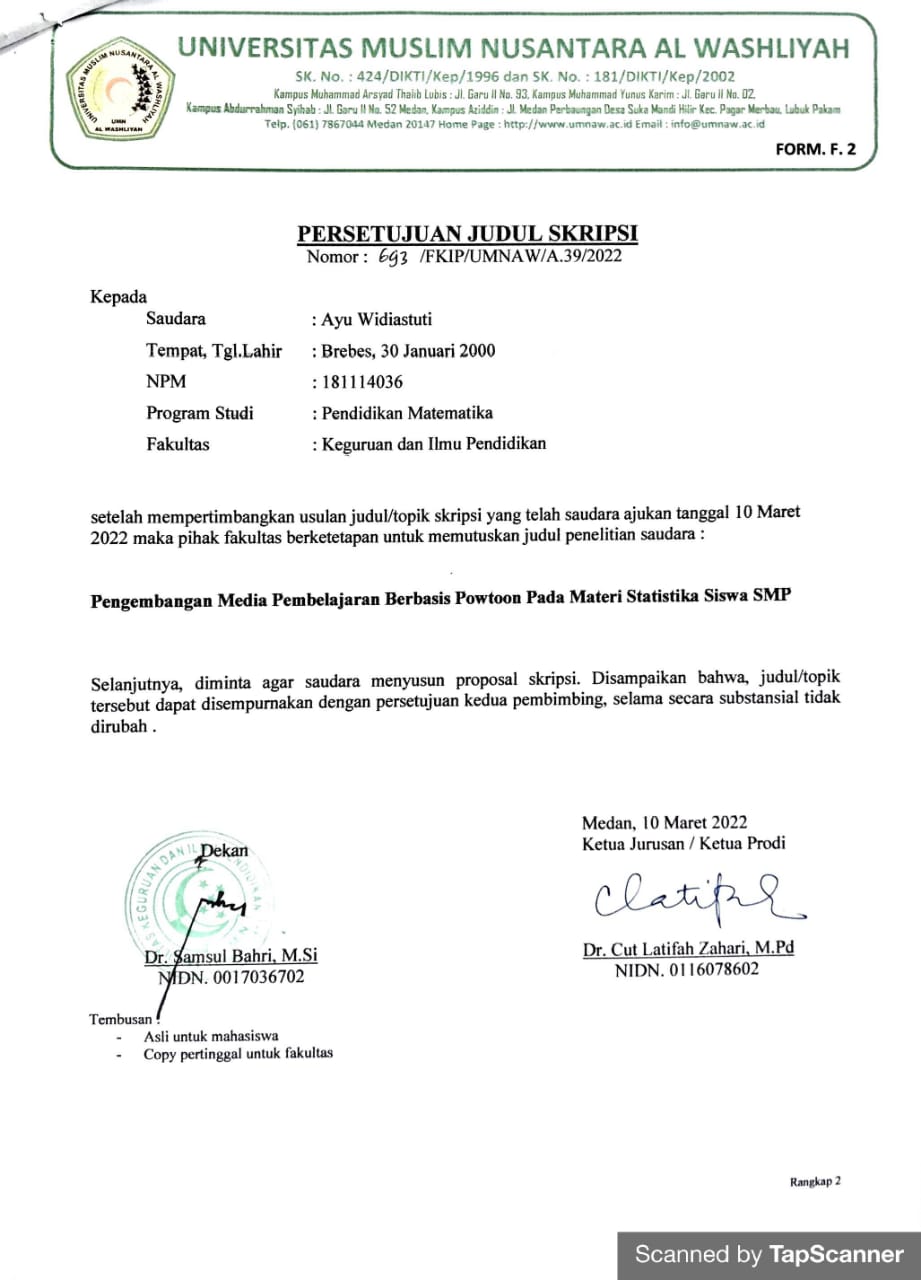 Lampira 23 Form F.3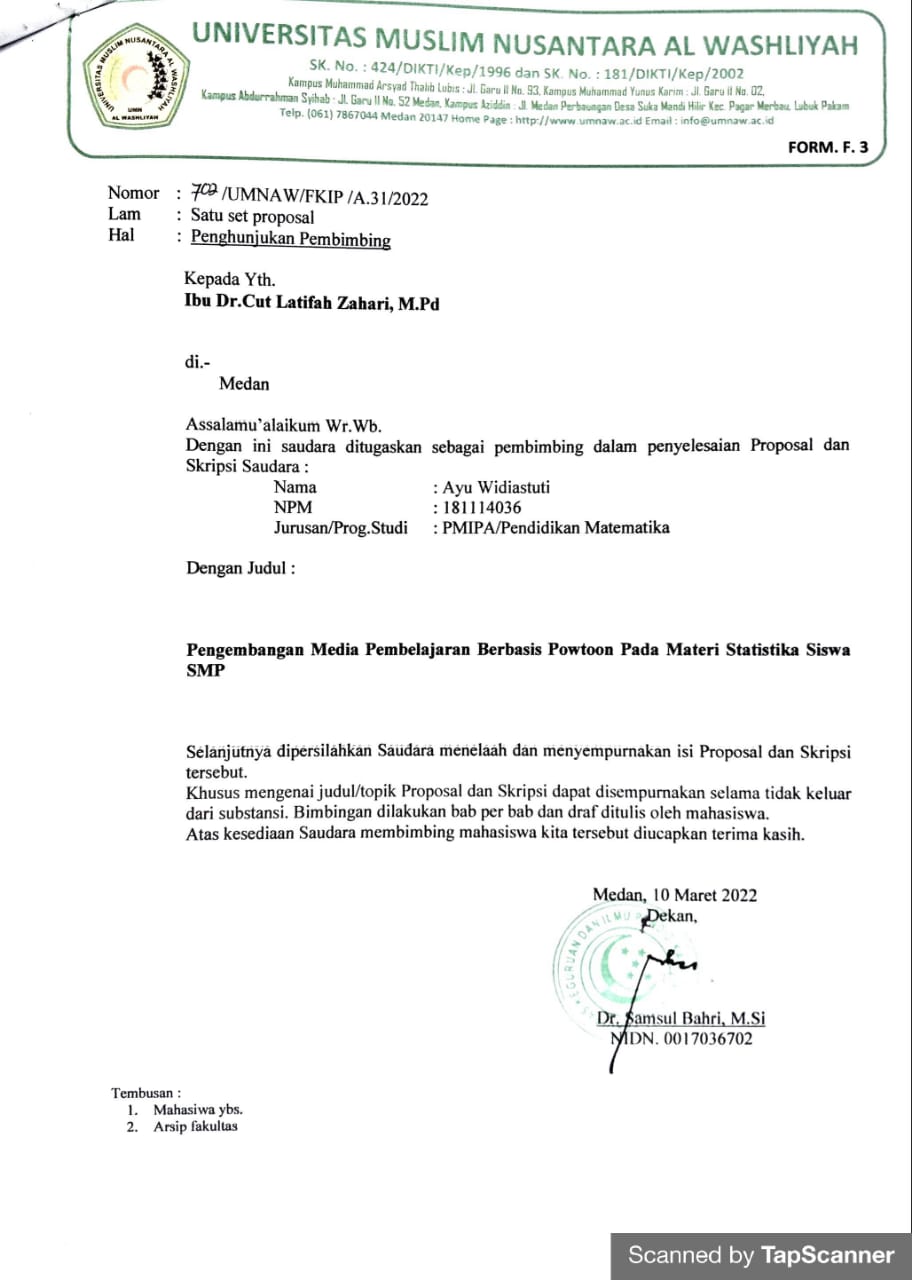 Lampiran 24 Undangan Seminar Proposal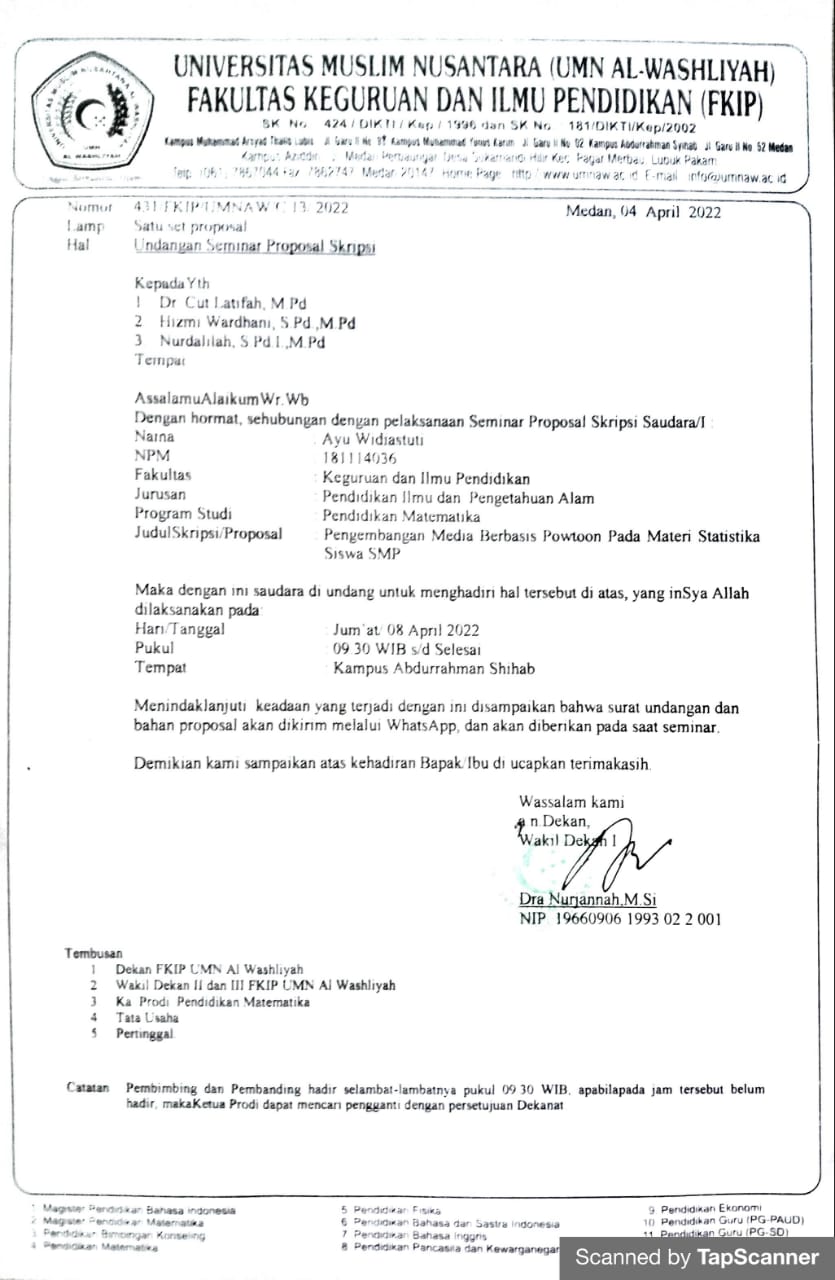 Lampiran 25 Berita Acara Seminar Proposal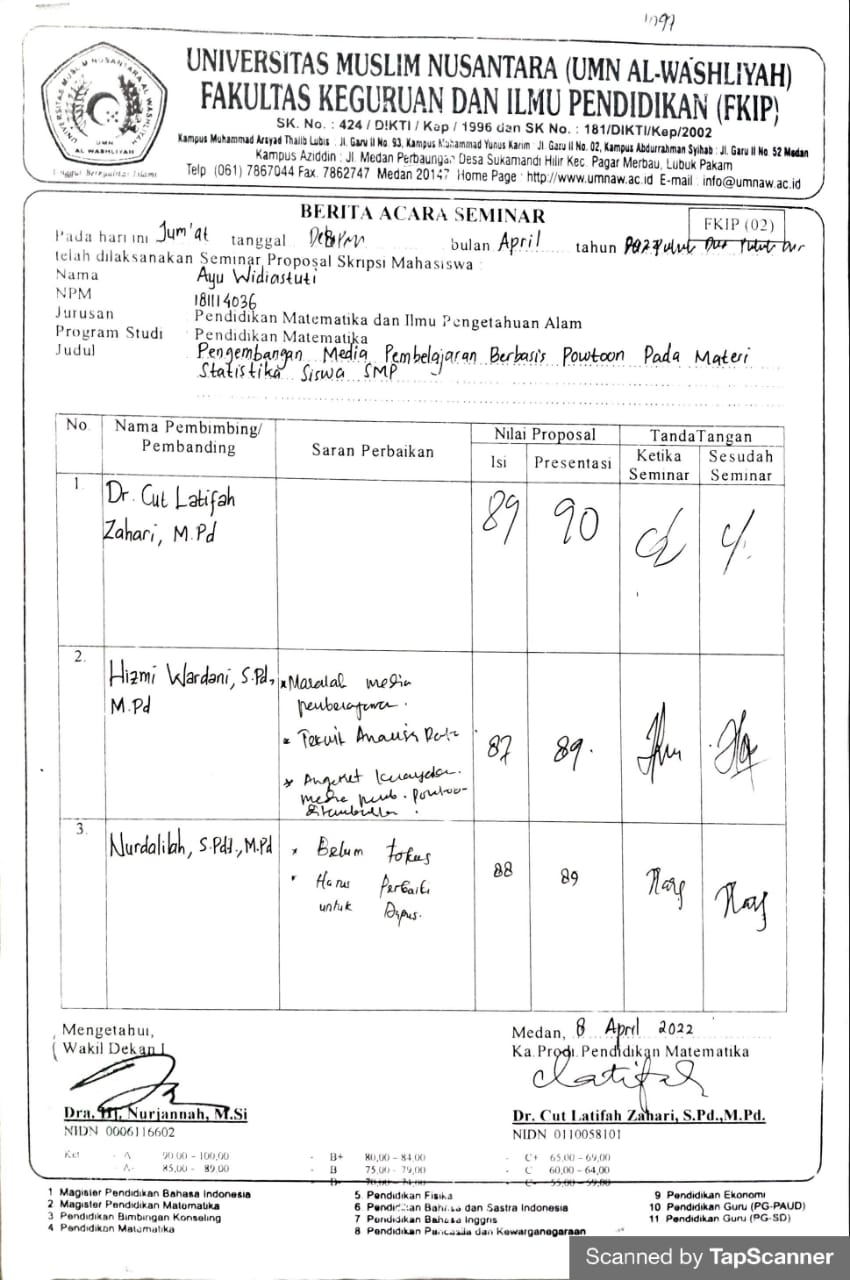 Lampiran 26 Surat Izin Penelitian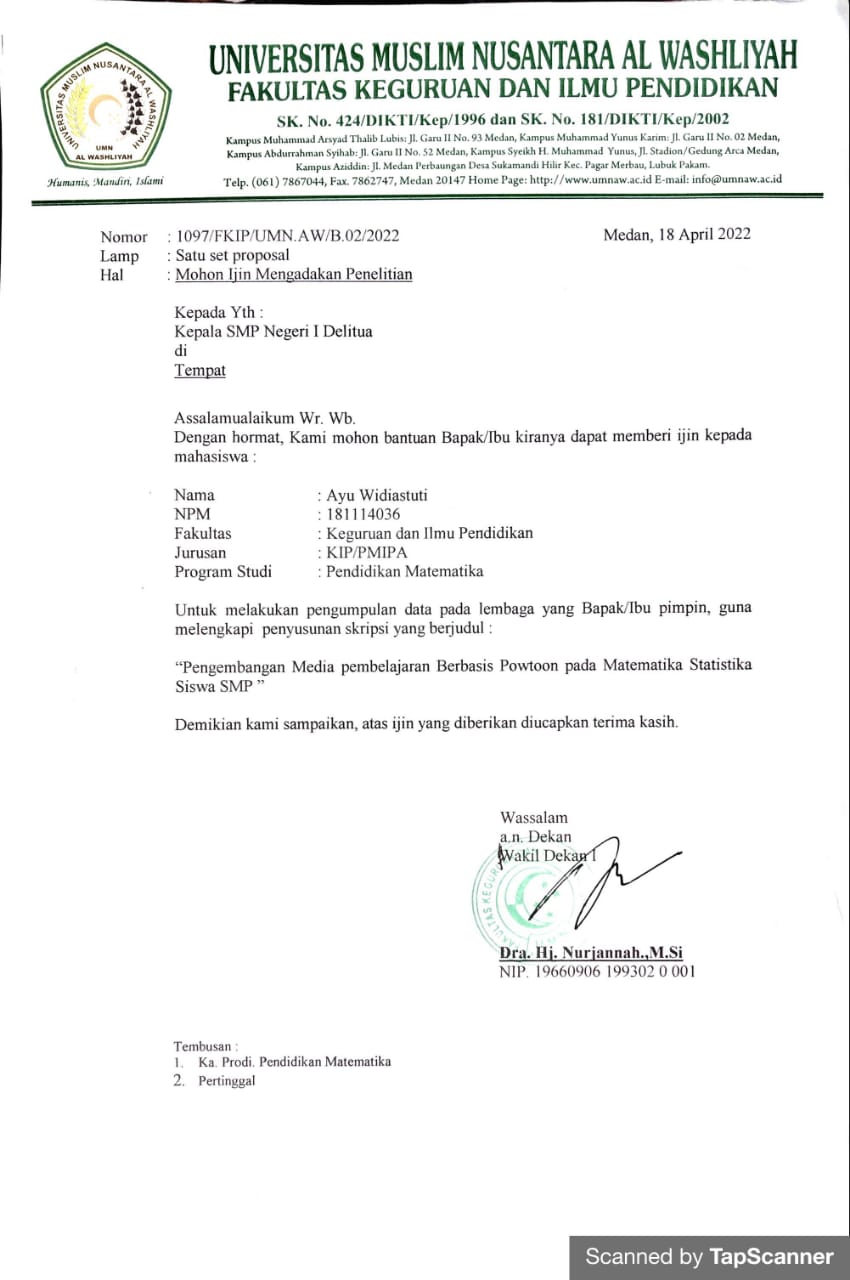 Lampiran 27 Surat Keterangan Penelitian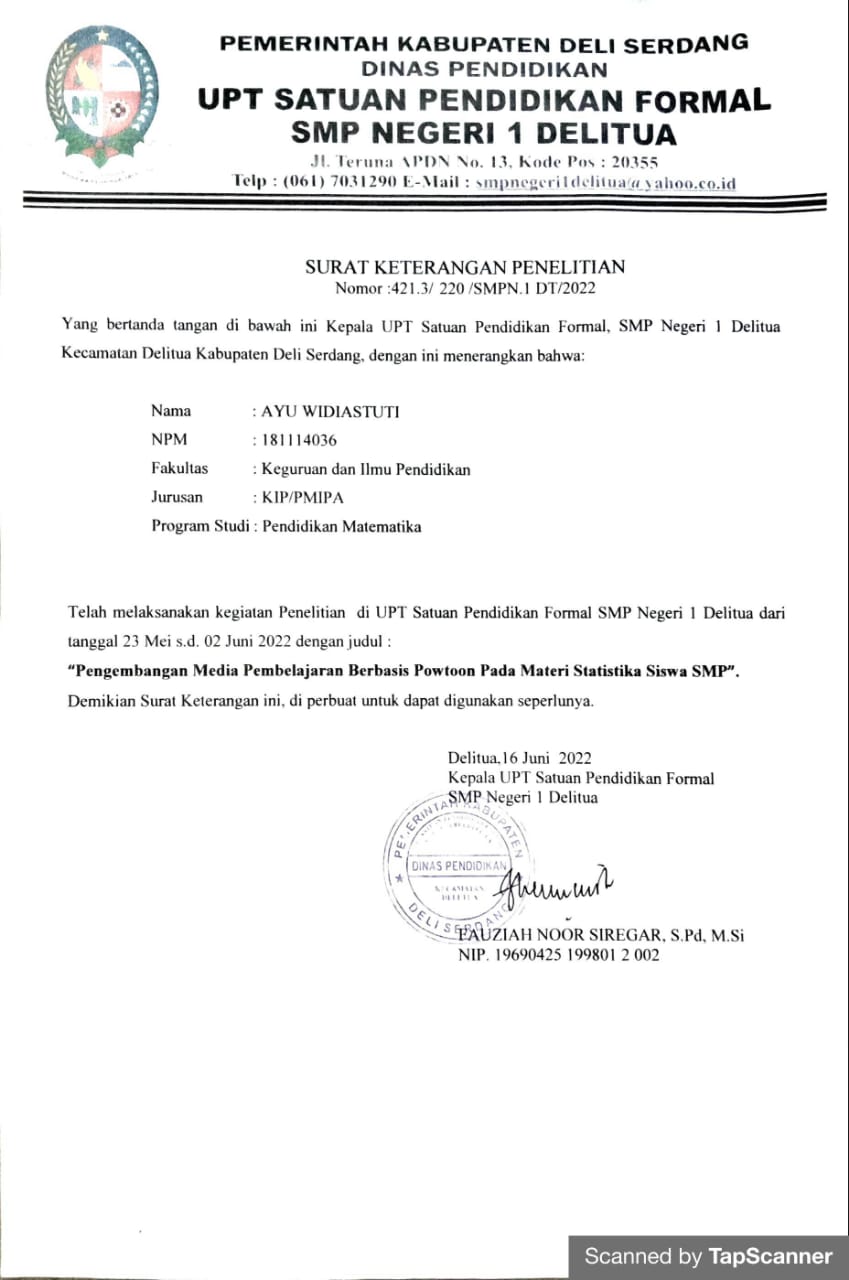 Lampiran 28 Berita Acara Bimbingan (F4)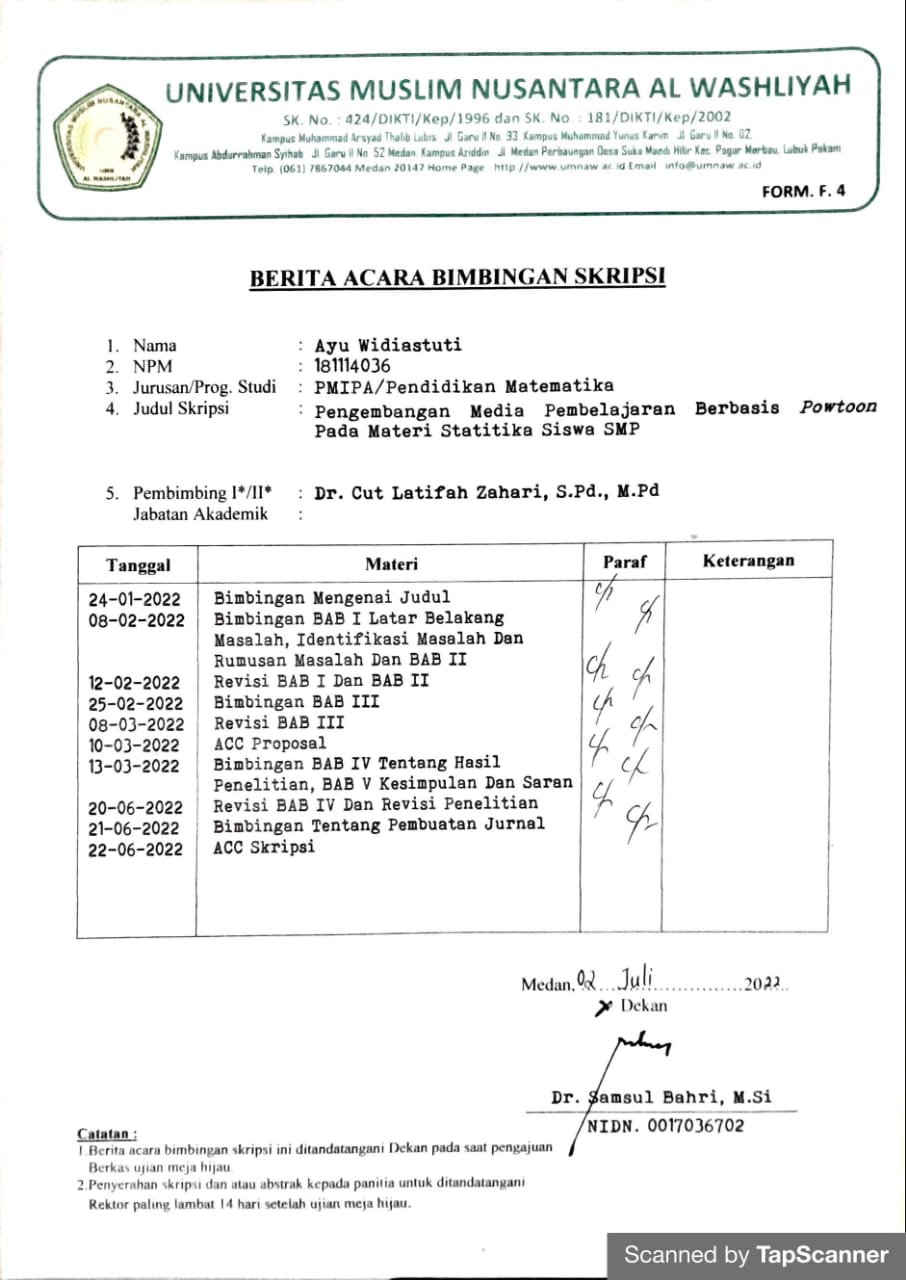 Lampiran 29 Undangan Sidang (F5)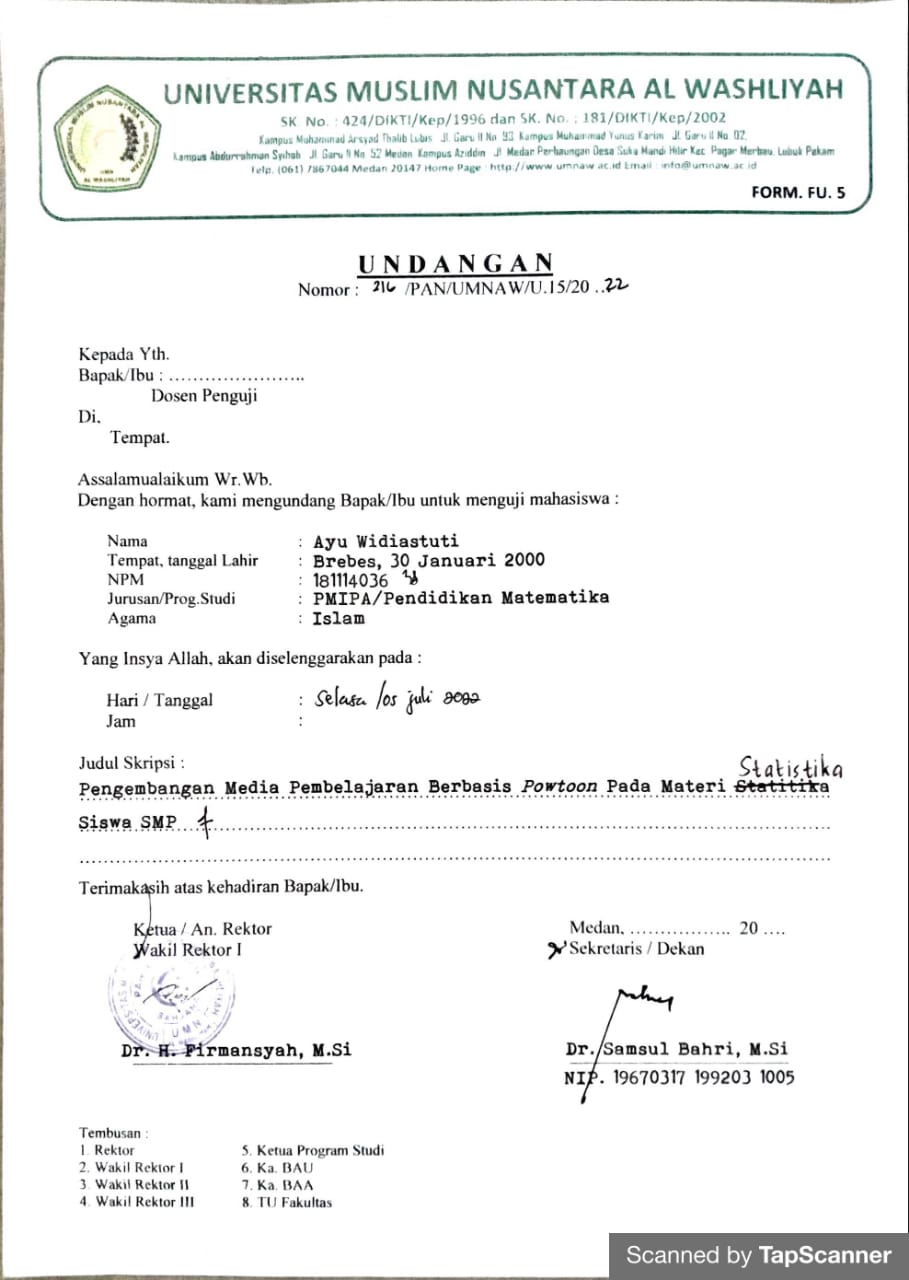 Lampiran 30 Ekspedisi Undangan Sidang (F6)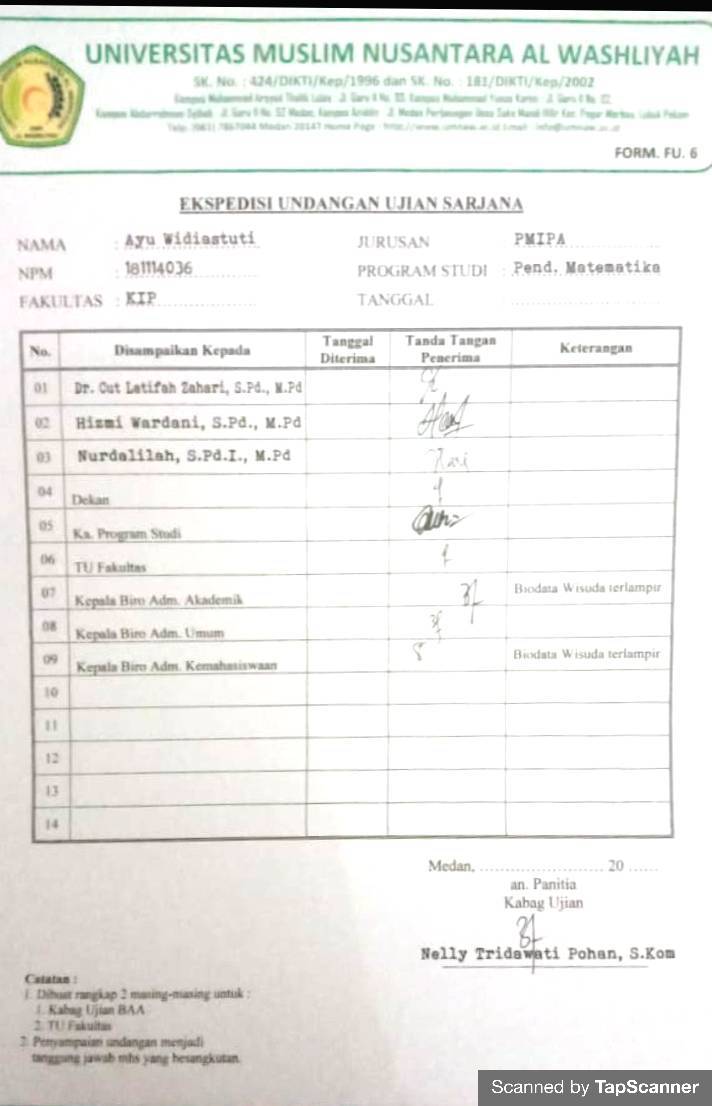 Lampiran 31 Berita Acara Sidang (F9)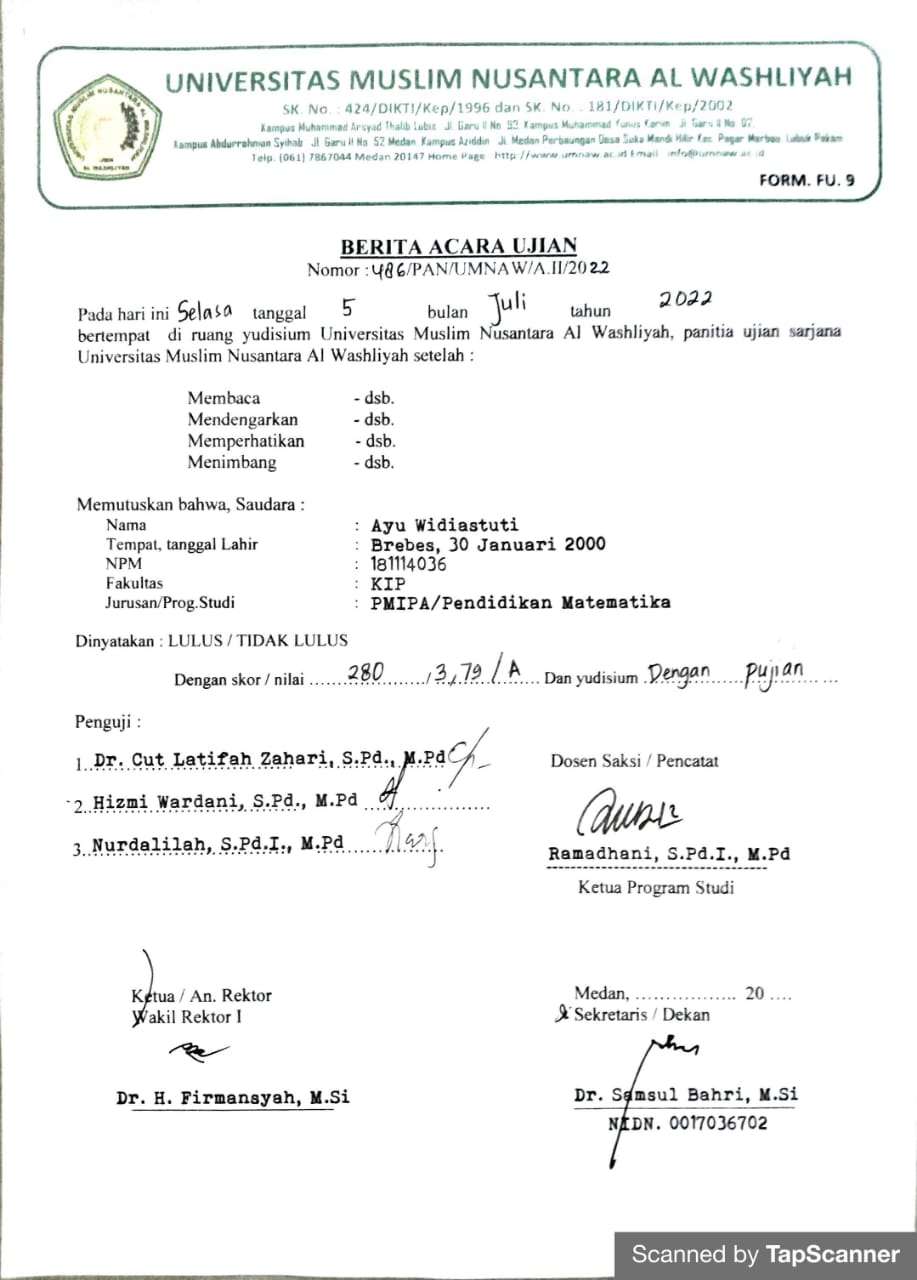 Lampiran 32 Evaluasi Perbaikan Sidang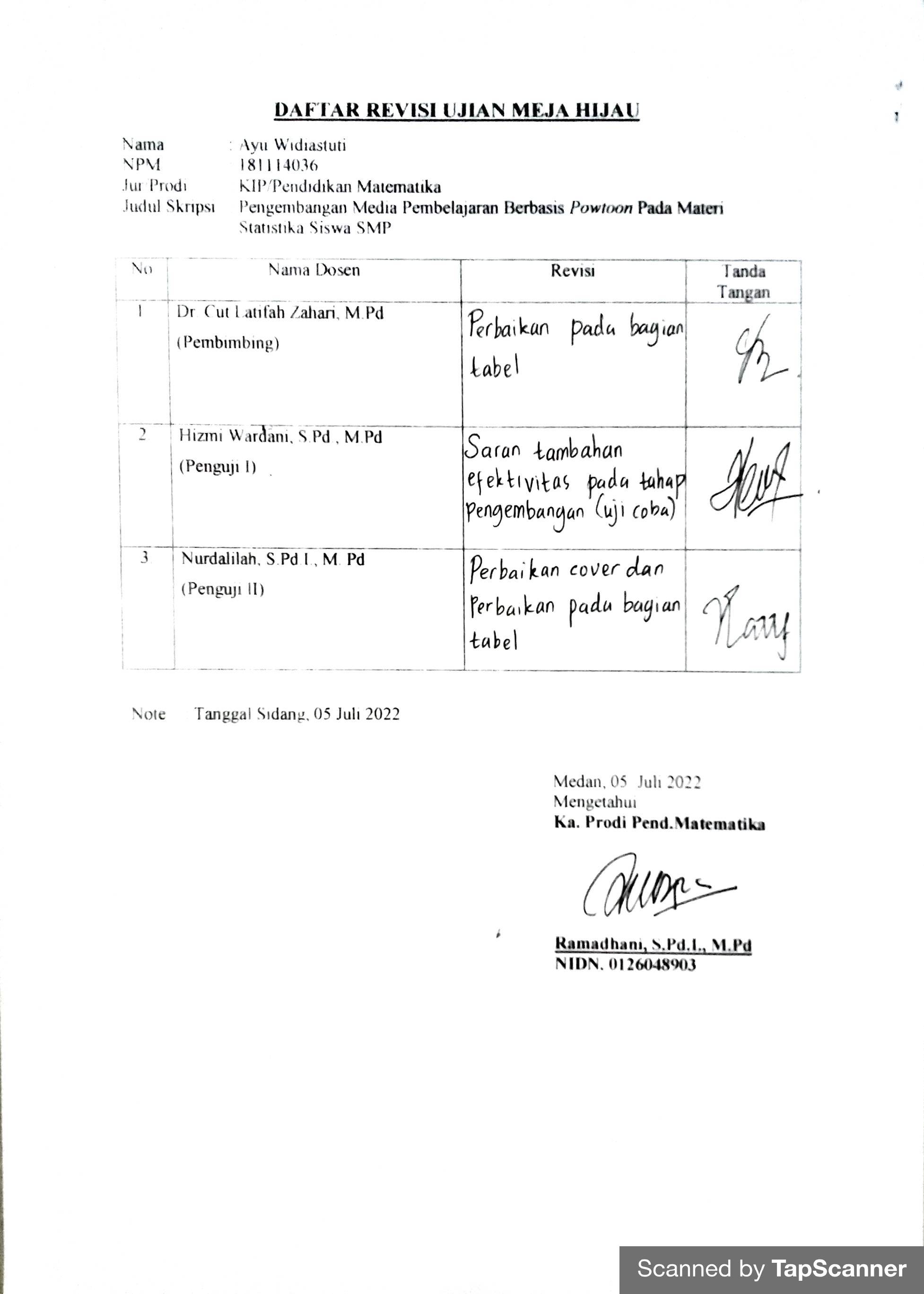 Lampiran 33 Biodata MahasiswaBIODATA MAHASISWAIdentitas DiriNama	: Ayu AshariNPM	: 181114036		        Tempat/Tanggal Lahir : Brebes, 30 Januari 2000    Agama	: IslamAnak ke-	: 1 dari 2 bersaudaraAlamat	: Jl. Rela Undian LK.VPendidikanSD	: SD Negeri 101799SLTP	: SMP Negeri 1 Deli TuaSLTA	: SMA Negeri 1 Deli TuaS1	: Universitas Muslim Nusantara Al-Washliyah 	  Medan Judul Skripsi	: Pengembangan Media Pembelajaran Berbasis	  Powtoon Pada Materi Statistika Siswa SMPDosen Pembimbing	: Dr. Cut Latifah Zahari, M.PdOrang TuaNama Ayah	: SutejoNama Ibu	: KusriAlamat	: Jl. Rela Undian LK.VKompetensi DasarMateri PembelajaranKegiatan Pembelajaran3.10 Menganalisis data berdasarkan distribusi data, nilai rata-rata, median, modus, dan sebaran data untuk mengambil kesimpulan, membuat keputusan, dan membuat prediksStatistika: Rata-rata, median, dan modus Mengambil keputusan berdasarkan analisis data Membuat prediksi berdasarkan analisis data Mencermati penyajian data dari berbagai sumber media koran, majalah, atau televisi Mencermati cara menentukan rata-rata, median, modus, dan sebaran dataMenganalisis data berdasarkan ukuran pemusatan dan penyebaran data Mencermati cara mengambil keputusan dan membuat prediksi bersarkan analisis dan data  Menyajikan hasil pembelajaran tentang ukuran pemusatan dan penyebaran data serta cara mengambil keputusan dan membuat prediksi  Menyelesaikan masalah yang berkaitan dengan ukuran pemusatan dan penyebaran data serta cara mengambil keputusan dan membuat prediksi4.10 Menyajikan dan menyelesaikan masalah yang berkaitan dengan distribusi data, nilai rata-rata, median, modus, dan sebaran data untuk mengambil kesimpulan, membuat keputusan, dan membuat prediksiStatistika: Rata-rata, median, dan modus Mengambil keputusan berdasarkan analisis data Membuat prediksi berdasarkan analisis data  Menyajikan hasil pembelajaran tentang ukuran pemusatan dan penyebaran data serta cara mengambil keputusan dan membuat prediksi  Menyelesaikan masalah yang berkaitan dengan ukuran pemusatan dan penyebaran data serta cara mengambil keputusan dan membuat prediksi.Kompetensi DasarIndikator Pencapaian Kompetensi3.10. Menganalisis data berdasarkan distribusi data, nilai rata – rata, median, modus, dan sebaran data untuk mengambil kesimpulan, membuat keputusan, dan membuat prediksi3.10.2. Menganalisis data berdasarkan nilai rata – rata untuk mengambil kesimpulan, membuat keputusan, dan membuat prediksi. 3.10.3. Menganalisis data berdasarkan median untuk mengambil kesimpulan, membuat keputusan, dan membuat prediksi. 3.10.4. Menganalisis data berdasarkan modus untuk mengambil kesimpulan, membuat keputusan, dan membuat prediksi.4.10. Menyajikan dan menyelesaikan masalah yang berkaitan dengan distribusi data, nilai rata – rata, median, modus dan sebaran data untuk mengambil kesimpulan, membuat keputusan, dan membuat prediksi.4.10.3 Menyajikan dan menyelesaikan masalah yang berkaitan dengan nilai rata – rata. 4.10.4 Menyajikan masalah yang berkaitan dengan median. 4.10.5 Menyajikan masalah yang berkaitan dengan modus. 4.10.6 Menyelesaikan masalah yang berkaitan dengan nilai rata – rata untuk mengambil kesimpulan, membuat keputusan, dan membuat prediksi. 4.10.7 Menyelesaikan masalah yang berkaitan dengan median untuk mengambil kesimpulan, membuat keputusan, dan membuat prediksi.4.10.8 Menyelesaikan masalah yang berkaitan dengan modus untuk mengambil kesimpulan, membuat keputusan, dan membuat prediksi1. Pertemuan Pertama (3×40 Menit)1. Pertemuan Pertama (3×40 Menit)Kegiatan Pendahuluan (15 Menit)Kegiatan Pendahuluan (15 Menit)Melakukan pembukaan dengan salam pembuka dan berdoa untuk memulai pembelajaran,  memeriksa kehadiran peserta didik sebagai sikap disiplinMelakukan pembukaan dengan salam pembuka dan berdoa untuk memulai pembelajaran,  memeriksa kehadiran peserta didik sebagai sikap disiplinMengaitkan materi/tema/kegiatan pembelajaran yang akan dilakukan dengan pengalaman peserta didik dengan materi atau tema atau kegiatan sebelumnya serta mengajukan pertanyaan untuk mengingat dan menghubungkan dengan materi selanjutnyaMengaitkan materi/tema/kegiatan pembelajaran yang akan dilakukan dengan pengalaman peserta didik dengan materi atau tema atau kegiatan sebelumnya serta mengajukan pertanyaan untuk mengingat dan menghubungkan dengan materi selanjutnyaMenyampaikan motivasi tentang apa yang diperoleh (tujuan dan manfaat) dengan mempelajari materi Rata-rata median dan modusMenyampaikan motivasi tentang apa yang diperoleh (tujuan dan manfaat) dengan mempelajari materi Rata-rata median dan modusmenjelaskan hal-hal yang akan dipelajari kompetensi yang akan dicapai serta metode belajar yang akan ditempuhmenjelaskan hal-hal yang akan dipelajari kompetensi yang akan dicapai serta metode belajar yang akan ditempuhKegiatan Inti (90 Menit)Kegiatan Inti (90 Menit)Kegiatan LiterasiPeserta didik diberi motivasi dan panduan untuk melihat mengamati membaca dan menuliskannya kembali di berita yang ada bahan bacaan terkait materi rata-rata,  median dan modusCritical ThingkingGuru memberikan kesempatan untuk mengidentifikasi sebanyak mungkin hal yang belum dipahami, dimulai dari pertanyaan faktual sampai ke pertanyaan yang bersifat hipotetik pertanyaan ini harus tetap berkaitan dengan materi rata-rata median dan modusCollaborationPeserta didik dibentuk dalam beberapa kelompok untuk mendiskusikan pengumpulan informasi, mempresentasikan ulang dan saling bertukar informasi mengenai rata-rata, median dan modusCommunicationPeserta didik mempresentasikan hasil kerja kelompok atau individu secara klasikal, mengemukakan pendapat atas presentasi yang dilakukan kemudian ditanggapi kembali oleh kelompok atau individu yang mempresentasikanCreativityGuru dan peserta didik membuat kesimpulan tentang hal-hal yang telah dipelajari terkait rata-rata, median dan modus. Peserta didik kemudian diberi kesempatan untuk menanyakan kembali hal-hal yang belum dipahamKegiatan Penutup (15Menit)Kegiatan Penutup (15Menit)Peserta didik membuat rangkuman/simpulan pelajaran tentang poin-poin penting yang muncul dalam kegiatan pembelajaran yang baru dilakukanPeserta didik membuat rangkuman/simpulan pelajaran tentang poin-poin penting yang muncul dalam kegiatan pembelajaran yang baru dilakukanGuru membuat rangkuman/simpulan pelajaran 6 poin-poin penting yang muncul dalam kegiatan pembelajaran yang baru dilakukanGuru membuat rangkuman/simpulan pelajaran 6 poin-poin penting yang muncul dalam kegiatan pembelajaran yang baru dilakukan1. Pertemuan Pertama (2×40 Menit)1. Pertemuan Pertama (2×40 Menit)Kegiatan Pendahuluan (15 Menit)Kegiatan Pendahuluan (15 Menit)Melakukan pembukaan dengan salam pembuka dan berdoa untuk memulai pembelajaran,  memeriksa kehadiran peserta didik sebagai sikap disiplinMelakukan pembukaan dengan salam pembuka dan berdoa untuk memulai pembelajaran,  memeriksa kehadiran peserta didik sebagai sikap disiplinMengaitkan materi/tema/kegiatan pembelajaran yang akan dilakukan dengan pengalaman peserta didik dengan materi atau tema atau kegiatan sebelumnya serta mengajukan pertanyaan untuk mengingat dan menghubungkan dengan materi selanjutnyaMengaitkan materi/tema/kegiatan pembelajaran yang akan dilakukan dengan pengalaman peserta didik dengan materi atau tema atau kegiatan sebelumnya serta mengajukan pertanyaan untuk mengingat dan menghubungkan dengan materi selanjutnyaMenyampaikan motivasi tentang apa yang diperoleh (tujuan dan manfaat) dengan mempelajari materi membuat prediksi berdasarkan analissis dataMenyampaikan motivasi tentang apa yang diperoleh (tujuan dan manfaat) dengan mempelajari materi membuat prediksi berdasarkan analissis datamenjelaskan hal-hal yang akan dipelajari kompetensi yang akan dicapai serta metode belajar yang akan ditempuhmenjelaskan hal-hal yang akan dipelajari kompetensi yang akan dicapai serta metode belajar yang akan ditempuhKegiatan Inti (90 Menit)Kegiatan Inti (90 Menit)Kegiatan LiterasiPeserta didik diberi motivasi dan panduan untuk melihat mengamati membaca dan menuliskannya kembali di berita yang ada bahan bacaan terkait materi membuat prediksi berdasarkan analissis dataCritical ThingkingGuru memberikan kesempatan untuk mengidentifikasi sebanyak mungkin hal yang belum dipahami, dimulai dari pertanyaan faktual sampai ke pertanyaan yang bersifat hipotetik pertanyaan ini harus tetap berkaitan dengan materi membuat prediksi berdasarkan analissis dataCollaborationPeserta didik dibentuk dalam beberapa kelompok untuk mendiskusikan pengumpulan informasi, mempresentasikan ulang dan saling bertukar informasi mengenai membuat prediksi berdasarkan analissis dataCommunicationPeserta didik mempresentasikan hasil kerja kelompok atau individu secara klasikal, mengemukakan pendapat atas presentasi yang dilakukan kemudian ditanggapi kembali oleh kelompok atau individu yang mempresentasikanCreativityGuru dan peserta didik membuat kesimpulan tentang hal-hal yang telah dipelajari terkait membuat prediksi berdasarkan analissis data. Peserta didik kemudian diberi kesempatan untuk menanyakan kembali hal-hal yang belum dipahamKegiatan Penutup (15Menit)Kegiatan Penutup (15Menit)Peserta didik membuat rangkuman/simpulan pelajaran tentang poin-poin penting yang muncul dalam kegiatan pembelajaran yang baru dilakukanPeserta didik membuat rangkuman/simpulan pelajaran tentang poin-poin penting yang muncul dalam kegiatan pembelajaran yang baru dilakukanGuru membuat rangkuman/simpulan pelajaran 6 poin-poin penting yang muncul dalam kegiatan pembelajaran yang baru dilakukanGuru membuat rangkuman/simpulan pelajaran 6 poin-poin penting yang muncul dalam kegiatan pembelajaran yang baru dilakukanNo Pertanyaan Angket V1V2Jumlah  Rata-rata1P144842P2551053P344844P44484Jumlah 17173417Rata-rata4,2542,58,54,25IntervalNilaiKategoriX > 15,994ASangat Baik11,998 < x ≤ 15,994BBaik8,002  x  11,998CCukup4,006 < x ≤ 8,002DKurangX  4,006ESangat KurangNo Pertanyaan Angket V1V2Jumlah  Rata-rata1P144842P24484Jumlah 88168Rata-rata54,59,54IntervalNilaiKategoriX > 7,988ASangat Baik5,996 < x ≤ 7,988BBaik4,004  x  5,996CCukup2,012 < x ≤ 4,004DKurangX  2,012ESangat KurangNo Pertanyaan Angket V1V2Jumlah  Rata-rata1P15494,52P25494,5Jumlah 108189Rata-rata5494,5IntervalNilaiKategoriX > 7,988ASangat Baik5,996 < x ≤ 7,988BBaik4,004  x  5,996CCukup2,012 < x ≤ 4,004DKurangX  2,012ESangat KurangNo Pertanyaan Angket V1V2Jumlah  Rata-rata1P144842P255105Jumlah 99189Rata-rata4,54,594,5IntervalNilaiKategoriX > 7,988ASangat Baik5,996 < x ≤ 7,988BBaik4,004  x  5,996CCukup2,012 < x ≤ 4,004DKurangX  2,012ESangat KurangNo Pertanyaan Angket V1V2Jumlah  Rata-rata1P15494,52P24484Jumlah 98178,5Rata-rata4,548,54,25IntervalNilaiKategoriX > 7,988ASangat Baik5,996 < x ≤ 7,988BBaik4,004  x  5,996CCukup2,012 < x ≤ 4,004DKurangX  2,012ESangat KurangNo Pertanyaan Angket V1V2Jumlah  Rata-rata1P144842P25494,53P35494,54P44594,55. P55494,56.P64594,5Jumlah 27265326,5Rata-rata4,54,338,834,42IntervalNilaiKategoriX > 24ASangat Baik18< x ≤ 24BBaik x  18CCukup6 < x ≤ 12DKurangX  6ESangat KurangNo Pertanyaan Angket V1V2Jumlah  Rata-rata1P144842P24484Jumlah 88168Rata-rata4444NoPernyataan AngketV1V2JumlahRata-Rata1P144842P2551053P344844P444845P544846P644847P7551058P8551059P9448410P105510511P115494,512P12448413P13448414P145494,515P155494,516P164594,517P175494,518P184594,519P19448420P204484Jumlah Jumlah 888617487Rata-RataRata-Rata4,44,38,74,35IntervalNilaiKategoriX > 79,988ASangat Baik59,996 < x ≤ 79,988BBaik59,996  x  79,988CCukup40,004  x  59,996DKurangX  20,002ESangat KurangNo Pertanyaan Angket V1V2Jumlah  Rata-rata1P144842P244843P34484Jumlah 12122412Rata-rata4444IntervalNilaiKategoriX > 12ASangat Baik9 < x ≤ 12BBaik6  x  9CCukup3 < x ≤ 6DKurangX  3ESangat KurangNoPernyataan AngketV1V2JumlahRata-Rata1P14373,52P24373,53P344844P44373,55P544846P64594,57P74594,58P844849P9448410P105510511P115494,5JumlahJumlah46449045Rata-RataRata-Rata4,18248,1818184,090 909IntervalNilaiKategoriX > 44,06ASangat Baik33,02 < x ≤ 44,06BBaik21,98 < x ≤ 33,02CCukup10,94 < x ≤ 21,98DKurangX  10,94ESangat KurangNo Pertanyaan Angket V1V2Jumlah  Rata-rata1P14594,52P24594,53P344844P44594,55. P544846.P64594,5Jumlah 24285226Rata-rata44,78,74,3IntervalNilaiKategoriX > 24ASangat Baik18< x ≤ 24BBaik x  18CCukup6 < x ≤ 12DKurangX  6ESangat KurangNoPernyataan AngketV1V2JumlahRata-Rata1P144842P244843P344844P44373,55P54373,56P644847P74373,58P844849P94594,510P104594,511P11448412P12448413P135510514P145494,515P154594,516P164594,517P17448418P184594,519P19448420P204594,5Jumlah Jumlah 828416683Rata-RataRata-Rata4,14,28,34,35IntervalNilaiKategoriX > 79,988ASangat Baik59,996 < x ≤ 79,988BBaik59,996  x  79,988CCukup40,004  x  59,996DKurangX  20,002ESangat KurangNoNama SiswaAngket Respon SiswaAngket Respon SiswaAngket Respon SiswaAngket Respon SiswaAngket Respon SiswaAngket Respon SiswaAngket Respon SiswaAngket Respon SiswaAngket Respon SiswaAngket Respon SiswaAngket Respon SiswaAngket Respon SiswaAngket Respon SiswaAngket Respon SiswaAngket Respon SiswaAngket Respon SiswaAngket Respon SiswaAngket Respon SiswaAngket Respon SiswaAngket Respon SiswaJLHSKOR MAKS%%  RATA2NoNama SiswaAngket Respon SiswaAngket Respon SiswaAngket Respon SiswaAngket Respon SiswaAngket Respon SiswaAngket Respon SiswaAngket Respon SiswaAngket Respon SiswaAngket Respon SiswaAngket Respon SiswaAngket Respon SiswaAngket Respon SiswaAngket Respon SiswaAngket Respon SiswaAngket Respon SiswaAngket Respon SiswaAngket Respon SiswaAngket Respon SiswaAngket Respon SiswaAngket Respon SiswaJLHSKOR MAKS%%  RATA2NoNama SiswaP1P2P3P4P5P6P7P8P9P10P11P12P13P14P15P16P17P18P19P20SN%%  RATA21Amrita Raj Kaur 54 4 5 5 5 5 4 5 4 4 4 5 4 4  54 4 5 4  89 1008985,012Dava Putra Perdana 55 3  4 4 54 5 4 3 4 54 4 4  54 5 4 5 86 1008685,013Devi Febrina Barus 5 4 54 5 4 5 4 5 3 44 4  44  34 5 4 5  85 10085 85,014Devina Rajs Kaur 44 5 5 54 4 4 4 4 4 4 4 4 4  54 5 4 5  86 100 8685,015Fethi Aseba Angelika4 4 3 4 5 5 4 5 5 5 4 4 4 4 4 5 4 4 5 5  87 100 8785,016Friendsly Tangan4 4 5 4 4 45 44 5 4 4 4 5 4 4 4  4 44  84 100 8485,017Gabriel Anto Tarigan4 4 4 4 4 4 4 4 4 4  55 4 4 5 5 4 4 4 4  84 100 8485,018Heri Krisnan Tarigan5 5 4 4 4 4  5 45  5 5 4 4 5 4 4 5 4 55  90 100 9085,019Icha Regia Br. Trg4 4 4 4 4 5 4 4  43 4 4 4 4 4 4 5  4 5 4 82 100 8285,0110Indra Fahrezi 45 4 5 5 4 4 4 3 4 4 4 4  44 4 5  4 5 4 84 100 8485,0111Ismail Istamdam 54 3 4 5 5 4 5 4 5 5 3 4 4 5 4 4 4 4 4  85 100 8585,0112Isnaini 44 4 4 4  55 5 4  3 4 54 5  3 5 3 55 5  86 100 8685,0113Keysa Anggreini 4 43 4 4 4 4 4 4 4 4 54 4 4 4 4 4 54 81 100 8185,0114Khalid Maulana 45 4 5 5 4 5 3 4 4 4 4 4 4 45 3 3 5 4  83 100 8385,0115Khansa Umairah 55 5 5 5  5 54 4 4 4  34 5 5 3 5 5 5  4 85 100 8585,0116Kristian Rafalino 5 55 5 4 4 4 4 4 5 3 4 4 4 4 4 5 5 4 4  86 100 8685,0117Mahendra Setiawan 454 4 4 4 4 4 4 4  4 4 4 4 5 4 5 3 4 4 82 100 8285,0118M. Risky Hanafi 4 4 55 5 4 3  5 53 4 4 4 4 4 4 5 5 4 4  85 100 8585,0119Nayla Syahlanisa4 4 4 4  55 4 3 4 4 4 4 4 4 4 4  344 4 80 100 8085,0120Putri Kastira 44 5 4 5 4 4 3 5 3 4  4 54 4 5 4 4 5 5  85 100 8585,0121Rifa Ayu Fadilah 54 5 4 4 4 4 4 4  54 4 4 4  45  34 5 4  84 100 8485,01Jumlah (S)Jumlah (S) 92 91 8891 93 96 9081 89 8490 86868887  91 87 8995 91 Skor Maks (N)Skor Maks (N)105105 105 105105105 105 105105105 105 105105105 105 105105105 105 105%%87,6 86,783,886,788,691,485,7 77,1 84,88085,781,981,983,8 82,986,782,984,890,586,7% Rata-Rata% Rata-Rata85,0185,0185,0185,0185,0185,0185,0185,0185,0185,0185,0185,0185,0185,0185,0185,0185,0185,0185,0185,01